Муниципальное общеобразовательное учреждение«Средняя школа №4 городского округа Стрежевой с углубленным изучением отдельных предметов»636785, Томская область, г. Стрежевой, 4 микрорайон, д. 458, E-mail:shkola4@guostrj.ru, тел/факс:(382-59) 5-76-3230.10.2015  г.            Исх. 446 Название ОУ МОУ «СОШ №4»Перспективный план повышения квалификации педагогов (адресность и персонификация).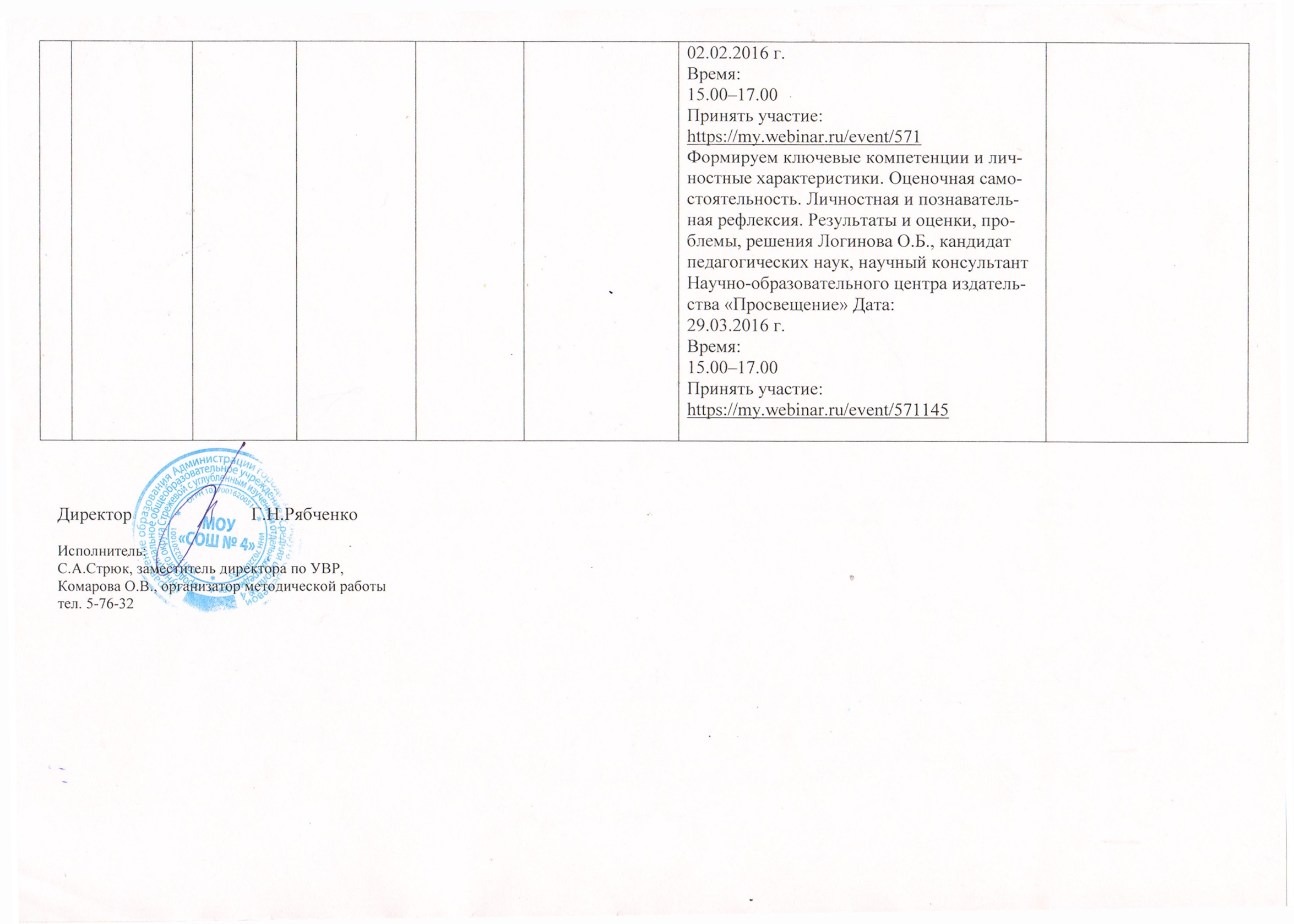 № п/пФ.И.О. педагога, должность, параллель, в которой работает педагогРекомендованное направление повышения профессионального уровня (тема)Виды повышения профессионального уровня/ Учебные годыВиды повышения профессионального уровня/ Учебные годыВиды повышения профессионального уровня/ Учебные годыВиды повышения профессионального уровня/ Учебные годыВиды повышения профессионального уровня/ Учебные годы№ п/пФ.И.О. педагога, должность, параллель, в которой работает педагогРекомендованное направление повышения профессионального уровня (тема)Курсы очные, заочные, очно-заочные в т.ч. дистанционная формаКурсы очные, заочные, очно-заочные в т.ч. дистанционная формаКурсы очные, заочные, очно-заочные в т.ч. дистанционная формаОбучающие семинары, вебинары в т.ч. дистанционная формаПроектировочные и проблемные группы (городские и школьные)№ п/пФ.И.О. педагога, должность, параллель, в которой работает педагогРекомендованное направление повышения профессионального уровня (тема)2015-20162016-20172017-20182015-20162015-2016МО учителей математики, информатики и физикиМО учителей математики, информатики и физикиМО учителей математики, информатики и физикиМО учителей математики, информатики и физикиМО учителей математики, информатики и физикиМО учителей математики, информатики и физикиМО учителей математики, информатики и физикиМО учителей математики, информатики и физикиКомарова О.В., учитель математики, 9,10,11 классыПодготовка учащихся к ЕГЭ и вузовским олимпиадамОрганизация дистанционного обручения«Информационно-коммуникационные технологии в государственно- общественном управлении образованием», АУ «Институт развития образования», дистанционноПодготовка учащихся к ЕГЭ и вузовским олимпиадам,Московский учебный центр «Фоксфорд», дистанционноИнноватика в образовании и воспитании в условиях реализации ФГОС, Московский учебный центр «Педкампус», дистанционноСеминары (очно) МОУ «СОШ №4»:1) «Создание банка инструментария для проведения мониторинга УУД», методическая служба, руководители МО, учителя 5 классов.2) «Обеспечение преемственности при введении ФГОС НОО и ООО» методическая служба, МО начальной школы, учителя 5 классов.3) «Педагогические методы и приемы создания реальных условий для проявления самостоятельного развития ребенка при формировании ключевых компетенций у учащихся на уроках математики, физики, информатики в условиях реализации Концепции математического образования» МО учителей математики, информатики, физики и черчения.4) «Система подготовки учащихся выпускных классов к итоговой аттестации» Серебренникова О.В., педагог-психолог, методическая служба школы, учителя выпускных классов.Вебинары (дистанционно) издательство «Просвещение»:1) Формируем базовые навыки. Математическая грамотность: результаты и оценки, проблемы, решения.03.11.2015 г., время: 14.00–16.00.http://www.prosv.ru/info.aspx?ob_no=457822) Формируем ключевые компетенции и личностные характеристики. Сотрудничество и коммуникация. Умение работать в команде. Взаимодействие со сверстниками. Лидерские качества. Результаты и оценки, проблемы, решения.01.03.2016 г., время: 15.00–17.00http://www.prosv.ru/info.aspx?ob_no=45782Группы МОУ «СОШ №4»:1) Внедрение плана работы школы по «Реализация концепции математического образования в школе» Гоголева Т.А.2) Разработка методических рекомендаций педагогам по подготовке учащихся к ОГЭ и ЕГЭ в предпрофильных и профильных классах. «Профильный класс - Профильный уровень - Профильный ВУЗ» Шайхуллина В.А.Комарова О.В., учитель математики, 9,10,11 классыПодготовка учащихся к ЕГЭ и вузовским олимпиадамОрганизация дистанционного обрученияСоздание учебного дистанционного курса на платформе MOODLE, Сибирский институт практической психологии, педагогики и социальной работы, очноПодготовка учащихся к ЕГЭ и вузовским олимпиадам,Московский учебный центр «Фоксфорд», дистанционноИнноватика в образовании и воспитании в условиях реализации ФГОС, Московский учебный центр «Педкампус», дистанционноСеминары (очно) МОУ «СОШ №4»:1) «Создание банка инструментария для проведения мониторинга УУД», методическая служба, руководители МО, учителя 5 классов.2) «Обеспечение преемственности при введении ФГОС НОО и ООО» методическая служба, МО начальной школы, учителя 5 классов.3) «Педагогические методы и приемы создания реальных условий для проявления самостоятельного развития ребенка при формировании ключевых компетенций у учащихся на уроках математики, физики, информатики в условиях реализации Концепции математического образования» МО учителей математики, информатики, физики и черчения.4) «Система подготовки учащихся выпускных классов к итоговой аттестации» Серебренникова О.В., педагог-психолог, методическая служба школы, учителя выпускных классов.Вебинары (дистанционно) издательство «Просвещение»:1) Формируем базовые навыки. Математическая грамотность: результаты и оценки, проблемы, решения.03.11.2015 г., время: 14.00–16.00.http://www.prosv.ru/info.aspx?ob_no=457822) Формируем ключевые компетенции и личностные характеристики. Сотрудничество и коммуникация. Умение работать в команде. Взаимодействие со сверстниками. Лидерские качества. Результаты и оценки, проблемы, решения.01.03.2016 г., время: 15.00–17.00http://www.prosv.ru/info.aspx?ob_no=45782Группы МОУ «СОШ №4»:1) Внедрение плана работы школы по «Реализация концепции математического образования в школе» Гоголева Т.А.2) Разработка методических рекомендаций педагогам по подготовке учащихся к ОГЭ и ЕГЭ в предпрофильных и профильных классах. «Профильный класс - Профильный уровень - Профильный ВУЗ» Шайхуллина В.А.Комарова О.В., учитель математики, 9,10,11 классыСоздание учебного дистанционного курса на платформе MOODLE, Сибирский институт практической психологии, педагогики и социальной работы, очноИнноватика в образовании и воспитании в условиях реализации ФГОС, Московский учебный центр «Педкампус», дистанционноСеминары (очно) МОУ «СОШ №4»:1) «Создание банка инструментария для проведения мониторинга УУД», методическая служба, руководители МО, учителя 5 классов.2) «Обеспечение преемственности при введении ФГОС НОО и ООО» методическая служба, МО начальной школы, учителя 5 классов.3) «Педагогические методы и приемы создания реальных условий для проявления самостоятельного развития ребенка при формировании ключевых компетенций у учащихся на уроках математики, физики, информатики в условиях реализации Концепции математического образования» МО учителей математики, информатики, физики и черчения.4) «Система подготовки учащихся выпускных классов к итоговой аттестации» Серебренникова О.В., педагог-психолог, методическая служба школы, учителя выпускных классов.Вебинары (дистанционно) издательство «Просвещение»:1) Формируем базовые навыки. Математическая грамотность: результаты и оценки, проблемы, решения.03.11.2015 г., время: 14.00–16.00.http://www.prosv.ru/info.aspx?ob_no=457822) Формируем ключевые компетенции и личностные характеристики. Сотрудничество и коммуникация. Умение работать в команде. Взаимодействие со сверстниками. Лидерские качества. Результаты и оценки, проблемы, решения.01.03.2016 г., время: 15.00–17.00http://www.prosv.ru/info.aspx?ob_no=45782Группы МОУ «СОШ №4»:1) Внедрение плана работы школы по «Реализация концепции математического образования в школе» Гоголева Т.А.2) Разработка методических рекомендаций педагогам по подготовке учащихся к ОГЭ и ЕГЭ в предпрофильных и профильных классах. «Профильный класс - Профильный уровень - Профильный ВУЗ» Шайхуллина В.А.Будовая О.В.Подготовка учащихся к ЕГЭ и вузовским олимпиадамАктивные методы в педагогической и воспитательной деятельности в условиях реализации ФГОС" по предметной области "Физика", Московский учебный центр «Педкампус», дистанционно, дистанционно--Семинары (очно) МОУ «СОШ №4»:1) «Педагогические методы и приемы создания реальных условий для проявления самостоятельного развития ребенка при формировании ключевых компетенций у учащихся на уроках математики, физики, информатики в условиях реализации Концепции математического образования» МО учителей математики, информатики, физики и черчения. 2) «Система подготовки учащихся выпускных классов к итоговой аттестации» Серебренникова О.В., педагог-психолог, методическая служба школы, учителя выпускных классов.Вебинары (дистанционно) издательство «Легион»:1) Топографическое восприятие на службе упрощения решения задач по физике (для учителей), Олег Витальевич Сапожниковhttp://www.legionr.ru/projects/webinars/?SECTION_ID=962) Формируем базовые навыки. Естественнонаучная грамотность: результаты и оценки, проблемы, решенияhttp://www.prosv.ru/info.aspx?ob_no=45782Группы МОУ «СОШ №4»:1) Разработка методических рекомендаций педагогам по ведению электронного журнала в ИС NET-город. Составление отчётности педагогов в программе Excel. Мыленкова И.В.2) Внедрение плана работы школы по «Реализация концепции математического образования в школе».  Гоголева Т.А.3) Создание сценария урока с использованием программного обеспечения интерактивной доски Panaboard. Широкова С.П.Гоголева Т. А., учитель математики, 6,7,9 классыПодготовка учащихся к ЕГЭ и вузовским олимпиадамПодготовка учащихся к ЕГЭ и вузовским олимпиадам,Московский учебный центр «Фоксфорд», дистанционноИнноватика в образовании и воспитании в условиях реализации ФГОС, Московский учебный центр «Педкампус», дистанционно-Семинары (очно) МОУ «СОШ №4»:1) «Создание банка инструментария для проведения мониторинга УУД», методическая служба, руководители МО, учителя 5 классов.2) «Педагогические методы и приемы создания реальных условий для проявления самостоятельного развития ребенка при формировании ключевых компетенций у учащихся на уроках математики, физики, информатики в условиях реализации Концепции математического образования» МО учителей математики, информатики, физики и черчения.3) «Система подготовки учащихся выпускных классов к итоговой аттестации» Серебренникова О.В., педагог-психолог, методическая служба школы, учителя выпускных классов.Вебинары (дистанционно) издательство «Просвещение»:1) Формируем базовые навыки. Математическая грамотность: результаты и оценки, проблемы, решения.03.11.2015 г., время: 14.00–16.00.http://www.prosv.ru/info.aspx?ob_no=457822) Методы решения геометрических задач при подготовке к ЕГЭ и ОГЭ.http://www.legionr.ru/projects/webinars/?SECTION_ID=95Группы МОУ «СОШ №4»:1) Разработка методических рекомендаций педагогам по подготовке учащихся к ОГЭ и ЕГЭ в предпрофильных и профильных классах. «Профильный класс - Профильный уровень - Профильный ВУЗ» Шайхуллина В.А.2) Разработка методических рекомендаций педагогам по ведению электронного журнала в ИС NET-город. Составление отчётности педагогов в программе Excel. Мыленкова И.В.Гоголева Т. А., учитель математики, 6,7,9 классы-Семинары (очно) МОУ «СОШ №4»:1) «Создание банка инструментария для проведения мониторинга УУД», методическая служба, руководители МО, учителя 5 классов.2) «Педагогические методы и приемы создания реальных условий для проявления самостоятельного развития ребенка при формировании ключевых компетенций у учащихся на уроках математики, физики, информатики в условиях реализации Концепции математического образования» МО учителей математики, информатики, физики и черчения.3) «Система подготовки учащихся выпускных классов к итоговой аттестации» Серебренникова О.В., педагог-психолог, методическая служба школы, учителя выпускных классов.Вебинары (дистанционно) издательство «Просвещение»:1) Формируем базовые навыки. Математическая грамотность: результаты и оценки, проблемы, решения.03.11.2015 г., время: 14.00–16.00.http://www.prosv.ru/info.aspx?ob_no=457822) Методы решения геометрических задач при подготовке к ЕГЭ и ОГЭ.http://www.legionr.ru/projects/webinars/?SECTION_ID=95Группы МОУ «СОШ №4»:1) Разработка методических рекомендаций педагогам по подготовке учащихся к ОГЭ и ЕГЭ в предпрофильных и профильных классах. «Профильный класс - Профильный уровень - Профильный ВУЗ» Шайхуллина В.А.2) Разработка методических рекомендаций педагогам по ведению электронного журнала в ИС NET-город. Составление отчётности педагогов в программе Excel. Мыленкова И.В.Клюх О.А., учитель математики 9,6,5 классов; учитель информатики 2,5,6,7,8Подготовка учащихся к ОГЭ.Коррекционная работа с детьми с ОВЗМосковский учебный центр «Педкампус», дистанционноФГОС образования для детей с ОВЗ в условиях образовательной и специальной (коррекционной) школы, МИСАОФедеральный институт повышения квалификации и переподготовки, Москва, дистанционно-Семинары (очно) МОУ «СОШ №4»:1) «Создание банка инструментария для проведения мониторинга УУД», методическая служба, руководители МО, учителя 5 классов.2) «Обеспечение преемственности при введении ФГОС НОО и ООО» методическая служба, МО начальной школы, учителя 5 классов.3) «Педагогические методы и приемы создания реальных условий для проявления самостоятельного развития ребенка при формировании ключевых компетенций у учащихся на уроках математики, физики, информатики в условиях реализации Концепции математического образования» МО учителей математики, информатики, физики и черчения.4) «Система подготовки учащихся выпускных классов к итоговой аттестации» Серебренникова О.В., педагог-психолог, методическая служба школы, учителя выпускных классов.Формирование личностных и регулятивных УУД у обучающихся основной школы в рамках введения ФГОС» Белых Л.П., педагог-психолог, учителя 5-6 классов.«Проектная деятельность как средство развития у учащихся познавательного интереса к предмету на уроках и во внеурочное время» МО учителей технологии, музыки, ИЗО и МО учителей физической культуры.Вебинары (дистанционно) издательство «Просвещение»:1) Формируем базовые навыки. Математическая грамотность: результаты и оценки, проблемы, решения.03.11.2015 г., время: 14.00–16.00.http://www.prosv.ru/info.aspx?ob_no=457822) Формируем ключевые компетенции и личностные характеристики. Сотрудничество и коммуникация. Умение работать в команде. Взаимодействие со сверстниками. Лидерские качества. Результаты и оценки, проблемы, решения.01.03.2016 г., время: 15.00–17.00http://www.prosv.ru/info.aspx?ob_no=45782Группы МОУ «СОШ №4»:1) Внедрение плана работы школы по «Реализация концепции математического образования в школе» Гоголева Т.А.2) Разработка методических рекомендаций педагогам по подготовке учащихся к ОГЭ и ЕГЭ в предпрофильных и профильных классах. «Профильный класс - Профильный уровень - Профильный ВУЗ» Шайхуллина В.А.3) Разработка и моделирование уроков в соответствии с требованиями ФГОС Смирнова Н.П.4) Разработка методических рекомендаций педагогам по ведению электронного журнала в ИС NET-город. Составление отчётности педагогов в программе Excel. Мыленкова И.В.Мостовая К. В., 3-9 классы учитель математики и информатикиОрганизация работы с одаренными школьниками с учётом требований ФГОСПодготовка учащихся к ЕГЭ и вузовским олимпиадам, Московский учебный центр «Фоксфорд», дистанционно (по программированию)ЕГЭ и ОГЭ в условиях реализации ФГОС,Московский учебный центр «Педкампус», дистанционно-Семинары (очно) МОУ «СОШ №4»:1) Педагогические методы и приемы создания реальных условий для проявления самостоятельного развития ребенка при формировании ключевых компетенций у учащихся на уроках математики, физики, информатики в условиях реализации Концепции математического образования;2) Круглый стол «Формы, приемы, методы подготовки учащихся к выпускным экзаменам»;3)  Формирование личностных и регулятивных УУД у обучающихся основной школы в рамках введения ФГОС.Вебинары (дистанционно) издательство «Просвещение»:1) Формируем базовые навыки. Математическая грамотность: результаты и оценки, проблемы, решения.03.11.2015 г., время: 14.00–16.00.http://www.prosv.ru/info.aspx?ob_no=457822) Методы решения геометрических задач при подготовке к ЕГЭ и ОГЭhttp://www.legionr.ru/projects/webinars/?SECTION_ID=95Группы МОУ «СОШ №4»:1) Разработка учебных программ в соответствии с новыми ФГОС ООО. Галимуллина А.Т.2) Внедрение плана работы школы по «Реализация концепции математического образования в школе».  Гоголева Т.А.3) Разработка методических рекомендаций педагогам по подготовке учащихся к ОГЭ и ЕГЭ в предпрофильных и профильных классах. «Профильный класс - Профильный уровень - Профильный ВУЗ». Шайхуллина В.А.Мыленкова И.В., учитель информатики, 2-11 классыФГОС и их внедрениеМетодическое обеспечение и планирование учебно-исследовательской и проектной деятельности в условиях реализации ФГОС (по уровням образования и предметным областям),Московский учебный центр «Фоксфорд», дистанционно --Семинары (очно) МОУ «СОШ №4»:«Педагогические методы и приемы создания реальных условий для проявления самостоятельного развития ребенка при формировании ключевых компетенций у учащихся на уроках математики, физики, информатики в условиях реализации Концепции математического образования» МО учителей математики, информатики, физики и черчения. Вебинары (дистанционно) издательство «Просвещение»:1) Формируем базовые навыки. ИКТ-компетентность школьников: результаты и оценки, проблемы, решения 01.12.2015 г. 
Время:
15.00–17.00
Принять участие: https://my.webinar.ru/event/5711072) Формируем ключевые компетенции и личностные характеристики. Оценочная самостоятельность. Личностная и познавательная рефлексия. Результаты и оценки, проблемы, решения 9.03.2016 г. 
Время: 15.00–17.00 
Принять участие: https://my.webinar.ru/event/571145Группы МОУ «СОШ №4»:1) Создание сценария урока с использованием программного обеспечения интерактивной доски Panaboard. Широкова С.П.2) Внедрение плана работы школы по «Реализация концепции математического образования в школе».  Гоголева Т.А.Рябченко Г.Н., директор школы, учитель физики, 11 классОрганизация дистанционного обрученияОбразовательный стандарт и формирование системы оценки качества образования на муниципальном уровне, Санкт-Петербургский центр дополнительного профессионального образования, дистанционно«Методическое обеспечение и планирование учебно-исследовательской и проектной деятельности в условиях реализации ФГОС (по уровням образования и предметным областям)»,Московский учебный центр «Педкампус», дистанционно«Актуальные вопросы внедрения информационно-коммуникационных технологий (ИКТ) в образовательный и воспитательный процесс в условиях реализации ФГОС (по уровням образования и предметным областям)», Московский учебный центр «Педкампус», дистанционноСеминары (очно) МОУ «СОШ №4»:1. Семинар «Педагогические методы и приемы создания реальных условий для проявления самостоятельного развития ребенка при формировании ключевых компетенций у учащихся на уроках математики, физики, информатики в условиях реализации Концепции математического образования»2. Круглый стол «Формы, приемы, методы подготовки учащихся к выпускным экзаменам»3. «Проектная деятельность как средство развития у учащихся познавательного интереса к предмету на уроках и во внеурочное время»4. «Система подготовки учащихся выпускных классов к итоговой аттестации»5.Вебинар «Формируем ключевые компетенции и личностные характеристики. Сотрудничество и коммуникация. Умение работать в команде. Взаимодействие со сверстниками. Лидерские качества. Результаты и оценки, проблемы, решения.»01.03.2016 г., время: 15.00–17.00http://www.prosv.ru/info.aspx?ob_no=45782Группы МОУ «СОШ №4»: 1) Внедрение плана работы школы по «Реализация концепции математического образования в школе» Гоголева Т.А.Серебренникова О.В., учитель физики, 7-11 классыОрганизация дистанционного обрученияСоздание учебного дистанционного курса на платформе MOODLE, Сибирский институт практической психологии, педагогики и социальной работы, очно«Методическое обеспечение и планирование учебно-исследовательской и проектной деятельности в условиях реализации ФГОС (по уровням образования и предметным областям)»,Московский учебный центр «Педкампус», дистанционно«Актуальные вопросы внедрения информационно-коммуникационных технологий (ИКТ) в образовательный и воспитательный процесс в условиях реализации ФГОС (по уровням образования и предметным областям)», Московский учебный центр «Педкампус», дистанционноСеминары (очно) МОУ «СОШ №4»:1. Семинар «Педагогические методы и приемы создания реальных условий для проявления самостоятельного развития ребенка при формировании ключевых компетенций у учащихся на уроках математики, физики, информатики в условиях реализации Концепции математического образования»2. Круглый стол «Формы, приемы, методы подготовки учащихся к выпускным экзаменам»3. «Проектная деятельность как средство развития у учащихся познавательного интереса к предмету на уроках и во внеурочное время»4. «Система подготовки учащихся выпускных классов к итоговой аттестации»5.Вебинар « Формируем ключевые компетенции и личностные характеристики. Сотрудничество и коммуникация. Умение работать в команде. Взаимодействие со сверстниками. Лидерские качества. Результаты и оценки, проблемы, решения.»01.03.2016 г., время: 15.00–17.00http://www.prosv.ru/info.aspx?ob_no=45782Группы МОУ «СОШ №4»:1) МОУ «СОШ №4» Создание обучающего курса для учащихся в системе Moodle. Комарова О.В.2) Внедрение плана работы школы по «Реализация концепции математического образования в школе» Гоголева Т.А. 3) «Дистанционный курс в системе MOODLE». РЦАбдуллина Л.И., учитель математики,5,8, 11классыКоррекционная работа с детьми с ОВЗ.ЕГЭ и ОГЭ в условиях реализации ФГОС.ФГОС образования для детей с ОВЗ в условиях образовательной и специальной (коррекционной) школыМИСАОФедеральный институт повышения квалификации и переподготовки, МоскваПодготовка учащихся к ЕГЭ и ОГЭ,ТГПУ, дистанционно-Семинары (очно) МОУ «СОШ №4»:1) «Создание банка инструментария для проведения мониторинга УУД», методическая служба, руководители МО, учителя 5 классов.2) «Обеспечение преемственности при введении ФГОС НОО и ООО» методическая служба, МО начальной школы, учителя 5 классов.3) «Педагогические методы и приемы создания реальных условий для проявления самостоятельного развития ребенка при формировании ключевых компетенций у учащихся на уроках математики, физики, информатики в условиях реализации Концепции математического образования» МО учителей математики, информатики, физики и черчения.Вебинары (дистанционно) издательство «Просвещение»:1) Формируем базовые навыки. Математическая грамотность: результаты и оценки, проблемы, решения.03.11.2015 г., время: 14.00–16.00.2) Организация школьного математического кружка в рамках внеурочной деятельности по ФГОС, Елена Генриевна Коннова3) Подготовка к ЕГЭ. Профильный уровень. Задача по тригонометрии с развернутым ответом (для учителей и учащихся), Сергей Олегович Ивановhttp://www.prosv.ru/info.aspx?ob_no=45782http://www.prosv.ru/info.aspx?ob_no=45782Группы МОУ «СОШ №4»:1) Внедрение плана работы школы по «Реализация концепции математического образования в школе» Гоголева Т.А.2) Разработка методических рекомендаций педагогам по подготовке учащихся к ОГЭ и ЕГЭ в предпрофильных и профильных классах. «Профильный класс - Профильный уровень - Профильный ВУЗ» Шайхуллина В.А.Стрюк С.А.Организация работы с одаренными школьниками с учётом требований ФГОСОрганизация дистанционного обученияРазвитие исследовательской культуры ученика через решение кейсов в рамках ФГОС нового поколения,АНПО «Школьная лига»,Создание учебного дистанционного курса на платформе MOODLE, Сибирский институт практической психологии, педагогики и социальной работыСеминары (очно) МОУ «СОШ №4»:1) «Создание банка инструментария для проведения мониторинга УУД», методическая служба, руководители МО, учителя 5 классов.2) «Обеспечение преемственности при введении ФГОС НОО и ООО» методическая служба, МО начальной школы, учителя 5 классов.3) «Педагогические методы и приемы создания реальных условий для проявления самостоятельного развития ребенка при формировании ключевых компетенций у учащихся на уроках математики, физики, информатики в условиях реализации Концепции математического образования» МО учителей математики, информатики, физики и черчения.4) «Система подготовки учащихся выпускных классов к итоговой аттестации» Серебренникова О.В., педагог-психолог, методическая служба школы, учителя выпускных классов.Формирование личностных и регулятивных УУД у обучающихся основной школы в рамках введения ФГОС» Белых Л.П., педагог-психолог, учителя 5-6 классов.«Проектная деятельность как средство развития у учащихся познавательного интереса к предмету на уроках и во внеурочное время» МО учителей технологии, музыки, ИЗО и МО учителей физической культуры.Вебинары (дистанционно) издательство «Просвещение»:1) Формируем базовые навыки. Математическая грамотность: результаты и оценки, проблемы, решения.03.11.2015 г., время: 14.00–16.00.http://www.prosv.ru/info.aspx?ob_no=457822) Формируем ключевые компетенции и личностные характеристики. Сотрудничество и коммуникация. Умение работать в команде. Взаимодействие со сверстниками. Лидерские качества. Результаты и оценки, проблемы, решения.01.03.2016 г., время: 15.00–17.00http://www.prosv.ru/info.aspx?ob_no=45782Группы МОУ «СОШ №4»:1) Внедрение плана работы школы по «Реализация концепции математического образования в школе» Гоголева Т.А.2) Разработка методических рекомендаций педагогам по подготовке учащихся к ОГЭ и ЕГЭ в предпрофильных и профильных классах. «Профильный класс - Профильный уровень - Профильный ВУЗ» Шайхуллина В.А.3) Разработка и моделирование уроков в соответствии с требованиями ФГОС Смирнова Н.П.4) Разработка методических рекомендаций педагогам по ведению электронного журнала в ИС NET-город. Составление отчётности педагогов в программе Excel. Мыленкова И.В.Шайхуллина В.А., учитель математики 6, 8, 11 классыЕГЭ и ОГЭ в условиях реализации ФГОС.-Подготовка учащихся к ЕГЭ и вузовским олимпиадам, Московский учебный центр «Фоксфорд», дистанционно-Семинары (очно) МОУ «СОШ №4»:1) «Создание банка инструментария для проведения мониторинга УУД», методическая служба, руководители МО, учителя 5 классов.2) «Обеспечение преемственности при введении ФГОС НОО и ООО» методическая служба, МО начальной школы, учителя 5 классов.3) «Педагогические методы и приемы создания реальных условий для проявления самостоятельного развития ребенка при формировании ключевых компетенций у учащихся на уроках математики, физики, информатики в условиях реализации Концепции математического образования» МО учителей математики, информатики, физики и черчения.4) «Система подготовки учащихся выпускных классов к итоговой аттестации» Серебренникова О.В., педагог-психолог, методическая служба школы, учителя выпускных классов.Вебинары (дистанционно) издательство «Просвещение»:1) Формируем базовые навыки. Математическая грамотность: результаты и оценки, проблемы, решения.03.11.2015 г., время: 14.00–16.00.http://www.prosv.ru/info.aspx?ob_no=457822) Формируем ключевые компетенции и личностные характеристики. Сотрудничество и коммуникация. Умение работать в команде. Взаимодействие со сверстниками. Лидерские качества. Результаты и оценки, проблемы, решения.01.03.2016 г., время: 15.00–17.00http://www.prosv.ru/info.aspx?ob_no=45782Группы МОУ «СОШ №4»:1) Внедрение плана работы школы по «Реализация концепции математического образования в школе» Гоголева Т.А.2)  Создание обучающего курса для учащихся в системе Moodle. Комарова О.В.МО истории, биологии, химии и географииМО истории, биологии, химии и географииМО истории, биологии, химии и географииМО истории, биологии, химии и географииМО истории, биологии, химии и географииМО истории, биологии, химии и географииМО истории, биологии, химии и географииМО истории, биологии, химии и географииЖданова О.В., учитель истории и обществознания 5,6,7,9,11 классыФГОС и их внедрениеОрганизация работы с одаренными школьниками с учётом требований ФГОСОрганизация дистанционного обученияИнноватика в образовании и воспитании в условиях реализации ФГОС https://pedcampus.ru/«Педкампус», дистанционноСовременные методики обучения обществознанию в условиях реализации ФГОСИнститут позитивных технологий и консалтинга, дистанционноРазвитие профессиональных компетенций и мастерства педагога (учителя, воспитателя) в условиях реализации ФГОС https://pedcampus.ru/«Педкампус», дистанционноСеминары (очно) МОУ «СОШ №4»:1) «Создание банка инструментария для проведения мониторинга УУД», методическая служба, руководители МО, учителя 5 классов.2) «Обеспечение преемственности при введении ФГОС НОО и ООО» методическая служба, МО начальной школы, учителя 5 классов.3) «Система подготовки учащихся выпускных классов к итоговой аттестации» Серебренникова О.В., педагог-психолог, методическая служба школы, учителя выпускных классов.Вебинары (дистанционно) издательство «Просвещение»:1) Работаем по новым стандартам. Современный урок обществознания в 5 классе с УМК под ред. Л.Н. Боголюбова 13 октября
16:00 – 17:302) Реализуем требования ИКС. Представление истории России как неотъемлемой части мирового исторического процесса в новом УМК «История России» под ред. А.В. Торкунова 21 октября
16:00 – 17:303) Актуальные вопросы преподавания истории России в школе, 7 класс28 октября
16:00 – 17:30Группы МОУ «СОШ №4»:1) Разработка учебных программ в соответствии с новыми ФГОС ООО. Галимуллина А.Т.2) Разработка методических рекомендаций педагогам по ведению электронного журнала в ИС NET-город. Составление отчётности педагогов в программе Excel. Мыленкова И.В.Лобанова Н. А., учитель истории и обществознания8,10 клОрганизация работы с одаренными школьниками с учётом требований ФГОС.ЕГЭ и ОГЭ в условиях реализации ФГОС.  МУ-MOODLE – Виртуальная образовательная платформа Моего университетаИнноватика в образовании и воспитании в условиях реализации ФГОС Московский учебный центр «Педкампус», дистанционноСовременные технологии в условиях реализации ФГОС. Факультет "Технологий интерактивного обучения". (дистанционно) г. ПетрозаводскСеминары (очно) МОУ «СОШ №4»:1) Круглый стол «Формы, приемы, методы подготовки учащихся к выпускным экзаменам» МО учителей географии, истории, биологии, химии, учителя-предметники.Вебинары (дистанционно) издательство «Просвещение»:1) Обучение написанию эссе по обществознанию в рамках учебного процесса (для учителей2) Формируем ключевые компетенции и личностные характеристики. Сотрудничество и коммуникация. Умение работать в команде. Взаимодействие со сверстниками. Лидерские качества. Результаты и оценки, проблемы, решения.Группы МОУ «СОШ №4»:2) Разработка методических рекомендаций педагогам по ведению электронного журнала в ИС NET-город. Составление отчётности педагогов в программе Excel. Мыленкова И.В.Балабан Л.Л.учитель химии и биологии, 8 (биология, химия) 10-11 (биология)Подготовка учащихся к ЕГЭ и вузовским олимпиадамПовышение профессиональной грамотности, дистанционно--Вебинары издательства Легион:23.10.2015г.Особенности подготовки к ЕГЭ-2016 по биологии 13.10.2015г.Особенности подготовки к ОГЭ-2016 по биологии 16.10.2015г.Окислительно-восстановительные процессы в химии. Ч.130.10.2015г.Окислительно-восстановительные процессы в химии. Ч.227.11.2015г.Принципы решения расчётных задач по химии. Часть 117.12.2015г.Принципы решения расчётных задач по химии. Часть 2Группы МОУ «СОШ №4»: 1) Разработка методических рекомендаций педагогам по подготовке учащихся к ОГЭ и ЕГЭ в предпрофильных и профильных классах. «Профильный класс - Профильный уровень - Профильный ВУЗ» Шайхуллина В.А.Лысенко С.Г., учитель биологии, 5(в, г), 7, 9 классыПодготовка учащихся к ОГЭ и олимпиадамКурсы повышения квалификации Школьной лиги РОСНАНОдистанционно -Автономная некоммерческая организация дополнительного профессионального образования "Инновационный образовательный центр повышения квалификации и переподготовки "Мой университет", дистанционноСеминары (очно) МОУ «СОШ №4»:1) «Создание банка инструментария для проведения мониторинга УУД», методическая служба, руководители МО, учителя 5 классов.2) «Обеспечение преемственности при введении ФГОС НОО и ООО» методическая служба, МО начальной школы, учителя 5 классов.4) «Система подготовки учащихся выпускных классов к итоговой аттестации» Серебренникова О.В., педагог-психолог, методическая служба школы, учителя выпускных классов.Вебинары (дистанционно) издательство «Просвещение»:Формируем базовые навыки. Естественнонаучная грамотность: результаты и оценки, проблемы, решения.Дата: 17.11.2015 г. 
Время: 15.00–17.00
https://my.webinar.ru/event/5711052. Формируем ключевые компетенции и личностные характеристики. Самостоятельное пополнение, перенос и интеграция знаний. Разрешение проблем. Навыки проектно-исследовательской деятельности. Любознательность и инициативность. Критическое мышление, креативность, инновационость. Результаты и оценки, проблемы, решения.Дата: 16.02.2016 г. 
Время: 15.00–17.00 
https://my.webinar.ru/event/571133Группы МОУ «СОШ №4»:1) «Создание обучающего курса для учащихся в системе Moodle» руководитель Комарова О.В.  2) «Доска Panaboard и её программное обеспечение на этапах разработки урока» руководитель Широкова С.П.Шериф Н. В., учитель истории и обществознания5,7,8,10 кл.ФГОС и их внедрениеМУ-MOODLE – Виртуальная образовательная платформа, «Мой университет»ЕГЭ и ОГЭ в условиях реализации ФГОС,Московский учебный центр «Педкампус», дистанционно-Семинары (очно) МОУ «СОШ №4»:1) «Создание банка инструментария для проведения мониторинга УУД», методическая служба, руководители МО, учителя 5 классов.2) «Обеспечение преемственности при введении ФГОС НОО и ООО» методическая служба, МО начальной школы, учителя 5 классов.3) Круглый стол «Формы, приемы, методы подготовки учащихся к выпускным экзаменам» МО учителей географии, истории, биологии, химии, учителя-предметники.Вебинары (дистанционно) издательство «Просвещение»:1) Обучение написанию эссе по обществознанию в рамках учебного процесса (для учителей)2) Формируем ключевые компетенции и личностные характеристики. Сотрудничество и коммуникация. Умение работать в команде. Взаимодействие со сверстниками. Лидерские качества. Результаты и оценки, проблемы, решения.Группы МОУ «СОШ №4»:1) Разработка учебных программ в соответствии с новыми ФГОС ООО. Галимуллина А.Т.2) Разработка методических рекомендаций педагогам по ведению электронного журнала в ИС NET-город. Составление отчётности педагогов в программе Excel. Мыленкова И.В.Жоробекова С.Т., учитель истории и обществознания, 6, 9,11 классыОрганизация работы с одаренными школьниками с учётом требований ФГОСПодготовка учащихся к ЕГЭ и вузовским олимпиадам, ИДО ТГУ, дистанционно--Семинары (очно)МОУ «СОШ №4»:1).  Круглый стол «Формы, приемы, методы подготовки учащихся к выпускным экзаменам» МО учителей географии, истории, биологии, химии, учителя-предметники.2) .  «Система подготовки учащихся выпускных классов к итоговой аттестации» Серебренникова О.В., педагог-психолог, методическая служба школы, учителя выпускных классов.Вебинары (дистанционно) издательство «Просвещение»:1) Формируем базовые навыки. История сегодня: результаты и оценки, проблемы, решения.03.11.2015 г., время: 14.00–16.00.http://www.prosv.ru/info.aspx?ob_no=457822)Формируем ключевые компетенции и личностные характеристики. Сотрудничество и коммуникация. Умение работать в команде. Взаимодействие со сверстниками. Лидерские качества. Результаты и оценки, проблемы, решения.01.03.2016 г., время: 15.00–17.00http://www.prosv.ru/info.aspx?ob_no=45782Группы МОУ «СОШ №4»:1) Создание сценария урока с использованием программного обеспечения интерактивной доски Panaboard. Широкова С.П.2) Разработка методических рекомендаций педагогам по ведению электронного журнала в ИС NET-город. Составление отчётности педагогов в программе Excel. Мыленкова И.В.Т.А.Белых Л. П., учитель биологии и химии, 5-11 классыОрганизация работы с одаренными школьниками с учётом требований ФГОСПодготовка учащихся к ЕГЭ и вузовским олимпиадам, ИДО ТГУ, дистанци-онноИнноватика в образовании и воспитании в условиях реализации ФГОС, Москов-ский учебный центр «Педкам-пус», ди-станци-онно-Семинары (очно) МОУ «СОШ №4»:1) «Создание банка инструментария для проведения мониторинга УУД», методическая служба, руководители МО, учителя 5 классов.2) «Обеспечение преемственности при введении ФГОС НОО и ООО» методическая служба, МО начальной школы, учителя 5 классов.3) «Педагогические методы и приемы создания реальных условий для проявления самостоятельного развития ребенка при формировании ключевых компетенций у учащихся на уроках математики, физики, информатики в условиях реализации Концепции математического образования» МО учителей математики, информатики, физики и черчения.4) «Система подготовки учащихся выпускных классов к итоговой аттестации» Серебренникова О.В., педагог-психолог, методическая служба школы, учителя выпускных классов.Вебинары (дистанционно) издательство «Легион»:«Проблемы повышения качества школьного образования и эффективности подготовки ЕГЭ и ОГЭ, 2 часа 08.09.2015.Группа МОУ «СОШ №4»:1) Разработка учебных программ в соответствии с новыми ФГОС ООО. Галимуллина А.Т.Белых Л. П., учитель биологии и химии, 5-11 классы-Семинары (очно) МОУ «СОШ №4»:1) «Создание банка инструментария для проведения мониторинга УУД», методическая служба, руководители МО, учителя 5 классов.2) «Обеспечение преемственности при введении ФГОС НОО и ООО» методическая служба, МО начальной школы, учителя 5 классов.3) «Педагогические методы и приемы создания реальных условий для проявления самостоятельного развития ребенка при формировании ключевых компетенций у учащихся на уроках математики, физики, информатики в условиях реализации Концепции математического образования» МО учителей математики, информатики, физики и черчения.4) «Система подготовки учащихся выпускных классов к итоговой аттестации» Серебренникова О.В., педагог-психолог, методическая служба школы, учителя выпускных классов.Вебинары (дистанционно) издательство «Легион»:«Проблемы повышения качества школьного образования и эффективности подготовки ЕГЭ и ОГЭ, 2 часа 08.09.2015.Группа МОУ «СОШ №4»:1) Разработка учебных программ в соответствии с новыми ФГОС ООО. Галимуллина А.Т.МО учителей иностранных языковМО учителей иностранных языковМО учителей иностранных языковМО учителей иностранных языковМО учителей иностранных языковМО учителей иностранных языковМО учителей иностранных языковМО учителей иностранных языковОвдиенко Р.А., учитель английского языка 1,2,3,4,6,8,11 классыИнформационная медийная грамотность учителя в рамках реализации профессионального стандарта педагогаИнформационные технологии для обеспечения вариативности форм образовательной деятельности в структуре предметов гуманитарной направленности (иностранный язык) в условиях ФГО-Факультет повышения квалификации и переподготовки кадров ТГПУ-Инноватика в образовании и воспитании в условиях реализации ФГОС,Московский учебный центр «Педкампус», дистанционно Семинары (очно) МОУ «СОШ №4»:1) «Создание банка инструментария для проведения мониторинга УУД», методическая служба, руководители МО, учителя 5 классов.2) «Обеспечение преемственности при введении ФГОС НОО и ООО» методическая служба, МО начальной школы, учителя 5 классов.3) «Система подготовки учащихся выпускных классов к итоговой аттестации» Серебренникова О.В., педагог-психолог, методическая служба школы, учителя выпускных классов.4) «Особенности урока предметов гуманитарного цикла в рамках перехода на ФГОС» МО учителей русского языка и литературы, МО учителей иностранных языков.Вебинары:1) Издательство «Просвещение» ««Подготовка к устной части ОГЭ по английскому языку» 15.10.2015 14:00, UTC+3 Москваhttp://my.webinar.ru/event/connect/ce3121e69bb22397c56f04573a08b101/2) Издательство «Просвещение» (дистанционно):1.Формируем ключевые компетенции и личностные характеристики. Самостоятельное пополнение, перенос и интеграция знаний. Разрешение проблем. Навыки проектно-исследовательской деятельности. Любознательность и инициативность. Критическое мышление, креативность, инновационость. Результаты и оценки, проблемы, решения   Дата: 16.02.2016 г. 
Время: 15.00–17.00 
https://my.webinar.ru/event/5711333) Формируем ключевые компетенции и личностные характеристики. Ценностные установки и моральная компетентность школьников: результаты и оценки, проблемы, решения
Дата: 02.02.2016 г. Время: 15.00–17.00 http://www.prosv.ru/info.aspx?ob_no=457822) Формируем ключевые компетенции и личностные характеристики. Оценочная самостоятельность. Личностная и познавательная рефлексия. Результаты и оценки, проблемы, решенияДата: 29.03.2016 г. 
Время: 15.00–17.00 
https://my.webinar.ru/event/571145Группы МОУ «СОШ №4»:1) Создание сценария урока с использованием программного обеспечения интерактивной доски Panaboard. Широкова С.П.2) Разработка методических рекомендаций педагогам по ведению электронного журнала в ИС NET-город. Составление отчётности педагогов в программе Excel. Мыленкова И.В.Овдиенко Р.А., учитель английского языка 1,2,3,4,6,8,11 классыОрганизация дистанционного обучения.Информационные технологии для обеспечения вариативности форм образовательной деятельности в структуре предметов гуманитарной направленности (иностранный язык) в условиях ФГО-Факультет повышения квалификации и переподготовки кадров ТГПУ-Инноватика в образовании и воспитании в условиях реализации ФГОС,Московский учебный центр «Педкампус», дистанционно Семинары (очно) МОУ «СОШ №4»:1) «Создание банка инструментария для проведения мониторинга УУД», методическая служба, руководители МО, учителя 5 классов.2) «Обеспечение преемственности при введении ФГОС НОО и ООО» методическая служба, МО начальной школы, учителя 5 классов.3) «Система подготовки учащихся выпускных классов к итоговой аттестации» Серебренникова О.В., педагог-психолог, методическая служба школы, учителя выпускных классов.4) «Особенности урока предметов гуманитарного цикла в рамках перехода на ФГОС» МО учителей русского языка и литературы, МО учителей иностранных языков.Вебинары:1) Издательство «Просвещение» ««Подготовка к устной части ОГЭ по английскому языку» 15.10.2015 14:00, UTC+3 Москваhttp://my.webinar.ru/event/connect/ce3121e69bb22397c56f04573a08b101/2) Издательство «Просвещение» (дистанционно):1.Формируем ключевые компетенции и личностные характеристики. Самостоятельное пополнение, перенос и интеграция знаний. Разрешение проблем. Навыки проектно-исследовательской деятельности. Любознательность и инициативность. Критическое мышление, креативность, инновационость. Результаты и оценки, проблемы, решения   Дата: 16.02.2016 г. 
Время: 15.00–17.00 
https://my.webinar.ru/event/5711333) Формируем ключевые компетенции и личностные характеристики. Ценностные установки и моральная компетентность школьников: результаты и оценки, проблемы, решения
Дата: 02.02.2016 г. Время: 15.00–17.00 http://www.prosv.ru/info.aspx?ob_no=457822) Формируем ключевые компетенции и личностные характеристики. Оценочная самостоятельность. Личностная и познавательная рефлексия. Результаты и оценки, проблемы, решенияДата: 29.03.2016 г. 
Время: 15.00–17.00 
https://my.webinar.ru/event/571145Группы МОУ «СОШ №4»:1) Создание сценария урока с использованием программного обеспечения интерактивной доски Panaboard. Широкова С.П.2) Разработка методических рекомендаций педагогам по ведению электронного журнала в ИС NET-город. Составление отчётности педагогов в программе Excel. Мыленкова И.В.Николаева Ю.Е.,учитель английского языка 2 – 11 классКоррекционная работа с детьми с ОВЗ. Организация дистанционного обучения.ФГОС образования для детей с ОВЗ в условиях образовательной и специальной (коррекционной) школыМИСАОФедеральный институт повышения квалификации и переподготовки, МоскваИнформационные технологии для обеспечения вариативности форм образовательной деятельности в структуре предметов гуманитарной направленности (иностранный язык) в условиях ФГО-Факультет повышения квалификации и переподготовки кадров ТГПУ-Семинары (очно)МОУ «СОШ №4»:1) «Формирование личностных и регулятивных УУД у обучающихся основной школы в рамках введения ФГОС» Белых Л.П., педагог-психолог, учителя 5-6 классов.2) «Самоконтроль в процессе обучения – один из важнейших факторов развития навыков самостоятельной деятельности учащегося» МО учителей начальной школы.3) «Создание банка инструментария для проведения мониторинга УУД», методическая служба, руководители МО, учителя 5 классов.4) «Особенности урока предметов гуманитарного цикла в рамках перехода на ФГОС» МО учителей русского языка и литературы, МО учителей иностранных языков.Вебинары (дистанционно) издательство «Просвещение»:1.Формируем ключевые компетенции и личностные характеристики. Самостоятельное пополнение, перенос и интеграция знаний. Разрешение проблем. Навыки проектно-исследовательской деятельности. Любознательность и инициативность. Критическое мышление, креативность, инновационость. Результаты и оценки, проблемы, решения Дата: 16.02.2016 г. 
Время: 15.00–17.00 
https://my.webinar.ru/event/5711332) Формируем ключевые компетенции и личностные характеристики. Оценочная самостоятельность. Личностная и познавательная рефлексия. Результаты и оценки, проблемы, решенияДата: 29.03.2016 г. 
Время:15.00–17.00 
https://my.webinar.ru/event/571145Группы МОУ «СОШ №4»:1.Создание сценария урока с использованием программного обеспечения интерактивной доски Panaboard. Широкова С.П.2. Создание обучающего курса для учащихся в системе Moodle. Комарова О.В.Сварацкая Т. Я., учитель английского языкаКоррекционная работа с детьми с ОВЗФГОС образования для детей с ОВЗ в условиях образовательной и специальной (коррекционной) школыМИСАОФедеральный институт повышения квалификации и переподготовки, МоскваИнноватика в образовании и воспитании в условиях реализации ФГОС, Московский учебный центр «Педкампус», дистанционно-Семинары (очно) МОУ «СОШ №4»:1) «Создание банка инструментария для проведения мониторинга УУД», методическая служба, руководители МО, учителя 5 классов.2) «Обеспечение преемственности при введении ФГОС НОО и ООО» методическая служба, МО начальной школы, учителя 5 классов.3) «Система подготовки учащихся выпускных классов к итоговой аттестации» Серебренникова О.В., педагог-психолог, методическая служба школы, учителя выпускных классов.Вебинары (дистанционно) издательство «Просвещение» по заявленным темам.1) Разработка и моделирование уроков в соответствии с требованиями ФГОС НОО. Смирнова Н.П.2) Создание сценария урока с использованием программного обеспечения интерактивной доски Panaboard. Широкова С.П.Корчмарь Н.А., учитель английского языка 1,2,3,4,5,6,9,11 классыФГОС и их внедрение.Современные образовательные технологии. Организация дистанционного обучения.--Информационные технологии для обеспечения вариативности форм образовательной деятельности в структуре предметов гуманитарной направленности (иностранный язык) в условиях ФГО-Факультет повышения квалификации и переподготовки кадров ТГПУСеминары (очно) МОУ «СОШ№4»: 1) «Обеспечение преемственности при  введении ФГОС НОО и ООО» методическая служба, МО начальной школы, учителя 5 классов.2) Формирование личностных и регулятивных УУД обучающихся основной школы в рамках введения ФГОС3) Особенности урока гуманитарного цикла в рамках перехода на ФГОСВебинары (дистанционно) издательство «Просвещение»:1) Подготовка к устной части ОГЭ по английскому языку 15.10.2015Москваhttp://my.webinar.ru/event/connect/ce3121e69bb22397c56f04573a08b101/1) Создание сценария урока с использованием программного обеспечения интерактивной доски Panaboard Широкова С.П.2) Разработка учебных программ в соответствии с новыми ФГОС ООО. Галимуллина А.Т.Кузнецова Л.Н., учитель английского языка, 1,3,4,5,8,9,10,11 классы Информационная медийная грамотность учителя в рамках реализации профессионального стандарта педагога.Организация дистанционного обучения.Информационные технологии для обеспечения вариативности форм образовательной деятельности в структуре предметов гуманитарной направленности (иностранный язык) в условиях ФГО-Факультет повышения квалификации и переподготовки кадров ТГПУ-Инноватика в образовании и воспитании в условиях реализации ФГОС, Московский учебный центр «Фоксфорд», дистанционноСеминары (очно) МОУ «СОШ:1) «Особенности урока предметов гуманитарного цикла в рамках перехода на ФГОС» МО учителей русского языка и литературы, МО учителей иностранных языковВебинары (дистанционно) издательство «Просвещение»:1) Формируем ключевые компетенции и личностные характеристики. Ценностные установки и моральная компетентность школьников: результаты и оценки, проблемы, решения
Дата: 02.02.2016 г. Время: 15.00–17.00 http://www.prosv.ru/info.aspx?ob_no=457821) Создание сценария урока с использованием программного обеспечения интерактивной доски Panaboard. Широкова С.П.Бояринцева Л.В., учитель английского языка, 4,5,6,7,11 классыКоррекционная работа с детьми с ОВЗ-ФГОС образования для детей с ОВЗ в условиях образовательной и специальной (коррекционной) школыМИСАОФедеральный институт повышения квалификации и переподготовки, МоскваИнноватика в образовании и воспитании в условиях реализации ФГОС, Московский учебный центр «Педкампус», дистанционноСеминары (очно) МОУ «СОШ №4»:1) «Создание банка инструментария для проведения мониторинга УУД», методическая служба, руководители МО, учителя 5 классов.2) «Особенности урока предметов гуманитарного цикла в рамках перехода на ФГОС» МО учителей русского языка и литературы, МО учителей иностранных языков.3) «Формирование личностных и регулятивных УУД у обучающихся основной школы в рамках введения ФГОС» Белых Л.П., педагог-психолог, учителя 5-6 классовВебинары (дистанционно) издательство «Просвещение»:1) Формируем ключевые компетенции и личностные характеристики. Самостоятельное пополнение, перенос и интеграция знаний. Разрешение проблем. Навыки проектно-исследовательской деятельности. Любознательность и инициативность. Критическое мышление, креативность, инновационость. Результаты и оценки, проблемы,Дата: 16.02.2016 г. Время: 15.00–17.00 2)https://my.webinar.ru/event/571133 2) Формируем ключевые компетенции и личностные характеристики. Сотрудничество и коммуникация. Умение работать в команде. Взаимодействие со сверстниками. Лидерские качества. Результаты и оценки, проблемы, решения.01.03.2016 г., время: 15.00–17.00Группы МОУ «СОШ №4»:1) Создание сценария урока с использованием программного обеспечения интерактивной доски Panaboard. Широкова С.П.2) Разработка учебных программ в соответствии с новыми ФГОС ООО. Галимуллина А.Т.Непеина А. С., учитель английского языка, 2,5,7,8,9 классыИнноватика в образовании и воспитании в условиях реализации ФГОСв условиях ФГОС. Организация дистанционного обучения.Сетевой проект «Авторский дистанционный урок. Система MOODLE»ФПК ТГПУ,МОДУЛЬНАЯ МОДЕЛЬ ПОВЫШЕНИЯ КВАЛИФИКАЦИИ (ДИСТАНЦИОННАЯ«Информационно-коммуникационные технологии в государственно-общественном управлении образованием», дистанционно,АУ «Институт развития образования»Информационные технологии для обеспечения вариативности форм образовательной деятельности в структуре предметов гуманитарной направленности (иностранный язык), Факультет повышения квалификации и переподготовки кадров ТГПУСеминары (очно) МОУ «СОШ №4»:1) «Создание банка инструментария для проведения мониторинга УУД», методическая служба, руководители МО, учителя 5 классов.2) «Обеспечение преемственности при введении ФГОС НОО и ООО» методическая служба, МО начальной школы, учителя 5 классов.3) «Особенности урока предметов гуманитарного цикла в рамках перехода на ФГОС» МО учителей русского языка и литературы, МО учителей иностранных языков.4) «Формирование личностных и регулятивных УУД у обучающихся основной школы в рамках введения ФГОС» Белых Л.П., педагог-психолог, учителя 5-6 классов.5) «Система подготовки учащихся выпускных классов к итоговой аттестации» Серебренникова О.В., педагог-психолог, методическая служба школы, учителя выпускных классов.Вебинары (дистанционно) издательство «Просвещение»:1) Подготовка к устной части ОГЭ по английскому языку15.10.2015 г., время: 14.00–16.00.http://my.webinar.ru/event/connect/4f00b3b7d23632edbd1f9d5acb47e269/2) Формируем ключевые компетенции и личностные характеристики. Сотрудничество и коммуникация. Умение работать в команде. Взаимодействие со сверстниками. Лидерские качества. Результаты и оценки, проблемы, решения.01.03.2016 г., время: 15.00–17.00http://my.webinar.ru/event/connect/e5f07a748462bde28c69fb82deb6edf3/Группы МОУ «СОШ №4»:1) Разработка и моделирование уроков в соответствии с требованиями ФГОС НОО. Смирнова Н.П.2) Разработка учебных программ в соответствии с новыми ФГОС ООО. Галимуллина А.Т.3) Разработка методических рекомендаций педагогам по ведению электронного журнала в ИС NET-город. Составление отчётности педагогов в программе Excel. Мыленкова И.В.4) Создание обучающего курса для учащихся в системе Moodle. Комарова О.В.Широкова С.П., учитель английского языка, 1,2,3,7,10,11 классыОрганизация работы с одаренными школьниками с учётом требований ФГОС-Подготовка учащихся к ЕГЭ и вузовским олимпиадам,  Московский учебный центр «Фоксфорд», дистанционно -Семинары (очно) МОУ «СОШ №4»:1) «Особенности урока предметов гуманитарного цикла в рамках перехода на ФГОС» МО учителей русского языка и литературы, МО учителей иностранных языков.2) Круглый стол «Формы, приемы, методы подготовки учащихся к выпускным экзаменам» МО учителей географии, истории, биологии, химии, учителя-предметники.3) «Система подготовки учащихся выпускных классов к итоговой аттестации» Серебренникова О.В., педагог-психолог, методическая служба школы, учителя выпускных классов.Вебинары (дистанционно) издательство «Просвещение»:1) Подготовка к устной части ОГЭ по английскому языку15.10.2015 г., время: 14.00–16.00.http://my.webinar.ru/event/connect/4f00b3b7d23632edbd1f9d5acb47e269/2) Формируем ключевые компетенции и личностные характеристики. Сотрудничество и коммуникация. Умение работать в команде. Взаимодействие со сверстниками. Лидерские качества. Результаты и оценки, проблемы, решения.01.03.2016 г., время: 15.00–17.00http://my.webinar.ru/event/connect/e5f07a748462bde28c69fb82deb6edf3/ Группы МОУ «СОШ №4»:1) Создание обучающего курса для учащихся в системе Moodle. Комарова О.В.2) Создание сценария урока с использованием программного обеспечения интерактивной доски Panaboard. Широкова С.П.МО учителей технологии, ИЗО, музыки и черчения  МО учителей технологии, ИЗО, музыки и черчения  МО учителей технологии, ИЗО, музыки и черчения  МО учителей технологии, ИЗО, музыки и черчения  МО учителей технологии, ИЗО, музыки и черчения  МО учителей технологии, ИЗО, музыки и черчения  МО учителей технологии, ИЗО, музыки и черчения  МО учителей технологии, ИЗО, музыки и черчения  Еремеев В.С., учитель музыки, 1-9 классыФГОС и их внедрение.Современные образовательные технологии--Педагогика инклюзивного образования в условиях реализации ФГОС (по уровням образования и предметным областям), Московский учебный центр «Педкампус», дистанционноСеминары (очно) МОУ «СОШ №4»:1) Проектная деятельность как средство развития у учащихся познавательного интереса к предмету на уроках и во внеурочное время» МО учителей технологии, музыки, ИЗО и МО учителей физической культуры.2) «Формирование личностных и регулятивных УУД у обучающихся основной школы в рамках введения ФГОС» Белых Л.П., педагог-психолог, учителя 5-6 классов.3) «Создание банка инструментария для проведения мониторинга УУД», методическая служба, руководители МО, учителя 5 классов.1) Создание сценария урока с использованием программного обеспечения интерактивной доски Panaboard. Широкова С.П.2) Разработка методических рекомендаций педагогам по ведению электронного журнала в ИС NET-город. Составление отчётности педагогов в программе Excel. Мыленкова И.В.Порошина Е.Б., учитель технологии 5-8 классФГОС и их внедрениеОрганизация дистанционного обручения-Педагогические технологии и конструирование образовательного и воспитательного процесса в условиях реализации ФГОС (по уровням образования и предметным областям),Московский учебный центр «Педкампус», дистанционноСеминары (очно) МОУ «СОШ №4»:1) «Проектная деятельность как средство развития у учащихся познавательного интереса к предмету на уроках и во внеурочное время» МО учителей технологии, музыки, ИЗО и МО учителей физической культуры.2) «Формирование личностных и регулятивных УУД у обучающихся основной школы в рамках введения ФГОС» Белых Л.П., педагог-психолог, учителя 5-6 классов.3) «Создание банка инструментария для проведения мониторинга УУД», методическая служба, руководители МО, учителя 5 классов.Группы МОУ «СОШ №4»: 1) Разработка учебных программ в соответствии с новыми ФГОС ООО. Галимуллина А.Т.2) Создание обучающего курса для учащихся в системе Moodle. Комарова О.В.Рассказова Т.В., учитель черчения 4, 5, 8-11 классОрганизация дистанционного обручения-Актуальные вопросы внедрения информационно-коммуникационных технологий (ИКТ) в образовательный и воспитательный процесс в условиях реализации ФГОС (по черчению, Московский учебный центр «Педкампус», дистанционно-1) «Проектная деятельность как средство развития у учащихся познавательного интереса к предмету на уроках и во внеурочное время» МО учителей технологии, музыки, ИЗО и МО учителей физической культуры.2) «Система подготовки учащихся выпускных классов к итоговой аттестации» Серебренникова О.В., педагог-психолог, методическая служба школы, учителя выпускных классов.3) «Формирование личностных и регулятивных УУД у обучающихся основной школы в рамках введения ФГОС» Белых Л.П., педагог-психолог, учителя 5-6 классов.4) «Создание банка инструментария для проведения мониторинга УУД», методическая служба, руководители МО Группы МОУ «СОШ №4»: 1) Разработка и моделирование уроков в соответствии с требованиями ФГОС НОО. Смирнова Н.П.2) Создание сценария урока с использованием программного обеспечения интерактивной доски Panaboard. Широкова С.П.3) Внедрение плана работы школы по «Реализация концепции математического образования в школе» Гоголева Т.А.Речкина Т.В. учитель технологии, 5-8 классыФГОС и их внедрениеКоррекционная работа с детьми с ОВЗ-ФГОС образования для детей с ОВЗ в условиях образовательной и специальной (коррекционной) школы, МИСАОФедеральный институт повышения квалификации и переподготовки, Москва-Семинары (очно) МОУ «СОШ №4»:1) «Проектная деятельность как средство развития у учащихся познавательного интереса к предмету на уроках и во внеурочное время» МО учителей технологии, музыки, ИЗО и МО учителей физической культуры.2) «Система подготовки учащихся выпускных классов к итоговой аттестации» Серебренникова О.В., педагог-психолог, методическая служба школы, учителя выпускных классов.3) «Формирование личностных и регулятивных УУД у обучающихся основной школы в рамках введения ФГОС» Белых Л.П., педагог-психолог, учителя 5-6 классов.4) «Создание банка инструментария для проведения мониторинга УУД», методическая служба, руководители МО, учителя 5 классов.1) Разработка учебных программ в соответствии с новыми ФГОС ООО. Галимуллина А.Т. 2) Создание обучающего курса для учащихся в системе Moodle. Комарова О.В.Филимонов П.И учитель ИЗО, 1-8 классФГОС и их внедрениеФГОС и их внедрение/ТОИПКРО--Семинары (очно) МОУ «СОШ №4»:1) «Проектная деятельность как средство развития у учащихся познавательного интереса к предмету на уроках и во внеурочное время» МО учителей технологии, музыки, ИЗО и МО учителей физической культуры.2) «Система подготовки учащихся выпускных классов к итоговой аттестации» Серебренникова О.В., педагог-психолог, методическая служба школы, учителя выпускных классов.3) «Создание банка инструментария для проведения мониторинга УУД», методическая служба, руководители МОГруппы МОУ «СОШ №4»: -Ащенко С.А., учитель физической культуры 3.4.5.6 классы.ФГОС и их внедрение-"Актуальные вопросы теории и практики внедрения современных педагогических технологий в условиях реализации ФГОС" по предметной области "Физическая культура"Московский учебный центр «Педкампус», дистанционно-Семинары (очно) МОУ «СОШ №4»:1) «Проектная деятельность как средство развития у учащихся познавательного интереса к предмету на уроках и во внеурочное время» МО учителей технологии, музыки, ИЗО и МО учителей физической культуры. 2) «Формирование личностных и регулятивных УУД у обучающихся основной школы в рамках введения ФГОС» Белых Л.П., педагог-психолог, учителя 5-6 классов. Вебинары (дистанционно) издательство «Просвещение»: Формируем ключевые компетенции и личностные характеристики. Самоорганизация и регуляция учебной деятельности. Настойчивость. Результаты и оценки, проблемы, решения Логинова О.Б., кандидат педагогических наук, научный консультант Научно-образовательного центра издательства «Просвещение» Дата:15.03.2016 г. Время:15.00–17.00 Принять участие:https://my.webinar.ruГруппы МОУ «СОШ №4»:1) Разработка учебных программ в соответствии с новыми ФГОС ООО. Галимуллина А.Т.2) Разработка методических рекомендаций педагогам по ведению электронного журнала в ИС NET-город. Составление отчётности педагогов в программе Excel. Мыленкова И.В.Габбасова Х.С., учитель физической культуры8, 10, 11 классыФГОС и их внедрение"Актуальные вопросы теории и практики внедрения современных педагогических технологий в условиях реализации ФГОС" по предметной области "Физическая культура"Москов-ский учебный центр «Педкам-пус», ди-станци-онно ---Семинары (очно) МОУ «СОШ №4»:1) «Проектная деятельность как средство развития у учащихся познавательного интереса к предмету на уроках и во внеурочное время» МО учителей технологии, музыки, ИЗО и МО учителей физической культуры. 2) «Формирование личностных и регулятивных УУД у обучающихся основной школы в рамках введения ФГОС» Белых Л.П., педагог-психолог, учителя 5-6 классов.Вебинары (дистанционно) издательство «Просвещение»: Формируем ключевые компетенции и личностные характеристики. Самоорганизация и регуляция учебной деятельности. Настойчивость. Результаты и оценки, проблемы, решения Логинова О.Б., кандидат педагогических наук, научный консультант Научно-образовательного центра издательства «Просвещение» Дата:15.03.2016 г. Время:15.00–17.00 Принять участие:https://my.webinar.ruГруппы МОУ «СОШ №4»:1) Разработка учебных программ в соответствии с новыми ФГОС ООО. Галимуллина А.Т.2) Разработка методических рекомендаций педагогам по ведению электронного журнала в ИС NET-город. Составление отчётности педагогов в программе Excel. Мыленкова И.В.Никитченко Т.В., учитель физической культуры6,7, 9.11 классыФГОС и их внедрение.Коррекционная работа с детьми с ОВЗ.ФГОС образования для детей с ОВЗ в условиях образовательной и специальной (коррекционной) школы, МИ-САОФедеральный институт повышения квалификации и переподготовки, Москва"Актуальные вопросы теории и практики внедрения современных педагогических технологий в условиях реализации ФГОС" по предметной области "Физическая культура"Москов-ский учебный центр «Педкам-пус», дистанционно-Семинары (очно) МОУ «СОШ №4»:1) «Проектная деятельность как средство развития у учащихся познавательного интереса к предмету на уроках и во внеурочное время» МО учителей технологии, музыки, ИЗО и МО учителей физической культуры. 2) «Формирование личностных и регулятивных УУД у обучающихся основной школы в рамках введения ФГОС» Белых Л.П., педагог-психолог, учителя 5-6 классов.Вебинары (дистанционно) издательство «Просвещение»: Формируем ключевые компетенции и личностные характеристики. Самоорганизация и регуляция учебной деятельности. Настойчивость. Результаты и оценки, проблемы, решения Логинова О.Б., кандидат педагогических наук, научный консультант Научно-образовательного центра издательства «Просвещение» Дата:15.03.2016 г. Время:15.00–17.00 Принять участие:https://my.webinar.ruГруппы МОУ «СОШ №4»:1) Разработка учебных программ в соответствии с новыми ФГОС ООО. Галимуллина А.Т.2) Разработка методических рекомендаций педагогам по ведению электронного журнала в ИС NET-город. Составление отчётности педагогов в программе Excel. Мыленкова И.В.Стрюк О.В., учитель физической культуры 6,7,9,10,11 классыФГОС и их внедрение"Актуальные вопросы внедрения информационно-коммуникационных технологий (ИКТ) в образовательный и воспитательный процесс в условиях реализации ФГОС" по предметной области "Физическая культура»АНПО «участие» Санкт-ПетербургАНПО «участие» Санкт-ПетербургСеминары (очно) МОУ «СОШ №4»:1) Проектная деятельность как средство развития у учащихся познавательного интереса к предмету на уроках и во внеурочное время» МО учителей технологии, музыки, ИЗО и МО учителей физической культуры.Вебинары (дистанционно) издательство «Просвещение»: Формируем ключевые компетенции и личностные характеристики. Самоорганизация и регуляция учебной деятельности. Настойчивость. Результаты и оценки, проблемы, решения Логинова О.Б., кандидат педагогических наук, научный консультант Научно-образовательного центра издательства «Просвещение» Дата:15.03.2016 г. Время:15.00–17.00 Принять участие:https://my.webinar.ruГруппы МОУ «СОШ №4»:1) Разработка учебных программ в соответствии с новыми ФГОС ООО. Галимуллина А.Т.2) Создание обучающего курса для учащихся в системе Moodle. Комарова О.ВСтолбенников Н.Н., учитель физической культуры 3,4,7,9,11 классыФГОС и их внедрение-"Актуальные вопросы внедрения информационно коммуникационных технологий (ИКТ) в образовательный и воспитательный процесс в условиях реализации ФГОС" по предметной области "Физическая культура», Московский учебный центр «Педкам-пус», дистанционно-Семинары (очно) МОУ «СОШ №4»:1) «Проектная деятельность как средство развития у учащихся познавательного интереса к предмету на уроках и во внеурочное время» МО учителей технологии, музыки, ИЗО и МО учителей физической культуры. 2) «Формирование личностных и регулятивных УУД у обучающихся основной школы в рамках введения ФГОС» Белых Л.П., педагог-психолог, учителя 5-6 классов. Вебинары (дистанционно) издательство «Просвещение»: Формируем ключевые компетенции и личностные характеристики. Самоорганизация и регуляция учебной деятельности. Настойчивость. Результаты и оценки, проблемы, решения Логинова О.Б., кандидат педагогических наук, научный консультант Научно-образовательного центра издательства «Просвещение» Дата:15.03.2016 г. Время:15.00–17.00 Принять участие:https://my.webinar.ruГруппы МОУ «СОШ №4»:1) Разработка учебных программ в соответствии с новыми ФГОС ООО. Галимуллина А.Т.2) Разработка методических рекомендаций педагогам по ведению электронного журнала в ИС NET-город. Составление отчётности педагогов в программе Excel. Мыленкова И.В.МО учителей начальных классовМО учителей начальных классовМО учителей начальных классовМО учителей начальных классовМО учителей начальных классовМО учителей начальных классовМО учителей начальных классовМО учителей начальных классовСмирнова Н.П., замдиректора по УВР, учитель начальных классовОрганизация работы с одаренными школьниками с учётом требований ФГОССистемно-деятельностный подход в образовании и воспитании в условиях реализации ФГОС (по уровням образования и предметным областям)», Московский учебный центр «Педкампус», дистанционноМосковский учебный центр «Педкампус», дистанционноИнновационные и активные методы обучения и воспитания в условиях реализации ФГОС (по уровням образования и предметным областям)Педагогические измерения и мониторинг эффективности обучения в условиях реализации ФГОС (по уровням образования и предметным областям),Московский учебный центр «Педкампус», дистанционноСеминары (очно)МОУ «СОШ №4»:«Самоконтроль в процессе обучения – один из важнейших факторов развития навыков самостоятельной деятельности учащегося» МО учителей начальной школы.«Обеспечение преемственности при введении ФГОС НОО и ООО» методическая служба, МО начальной школы, учителя 5 классов.Городские семинары:Семинар «Современные технологии обучения как средство повышения качества образования» на базе МОУ «СОШ № 4».«Технология социального образовательного проектирования», «Технология продуктивного чтения как способ формирования познавательных УУД» (МОУ «СОШ № 5»).Вебинары (дистанционно) издательство «Просвещение»:Формируем базовые навыки. Математическая грамотность: результаты и оценки, проблемы, решения03.11.2015 г., время: 14.00–16.00.http://www.prosv.ru/info.aspx?ob_no=45782Формируем базовые навыки. Естественнонаучная грамотность: результаты и оценки, проблемы, решения17.11.2015, время 15.00-17.00Формируем ключевые компетенции и личностные характеристики. Ценностные установки и моральная компетентность школьников: результаты и оценки, проблемы, решения02.02.2016. время 15.00-17.00Формируем ключевые компетенции и личностные характеристики. Самостоятельное пополнение, перенос и интеграция знаний. Разрешение проблем. Навыки проектно-исследовательской деятельности. Любознательность и инициативность. Критическое мышление, креативность, инновационость. Результаты и оценки, проблемы, решения16.02.2016. время 15.00-17.00Формируем ключевые компетенции и личностные характеристики. Сотрудничество и коммуникация. Умение работать в команде. Взаимодействие со сверстниками. Лидерские качества. Результаты и оценки, проблемы, решения.01.03.2016 г., время: 15.00–17.00Формируем ключевые компетенции и личностные характеристики. Оценочная самостоятельность. Личностная и познавательная рефлексия. Результаты и оценки, проблемы, решения29.03.2016 г., время: 15.00–17.00http://www.prosv.ru/info.aspx?ob_no=45782Группы МОУ «СОШ №4»:- Разработка и моделирование уроков в соответствии с требованиями ФГОС НОО. Смирнова Н.П.- Внедрение плана работы школы по «Реализация концепции математического образования в школе». Гоголева Т.А.- Разработка методических рекомендаций педагогам по ведению электронного журнала в ИС NET-город. Составление отчётности педагогов в программе Excel. Мыленкова И.В.Смирнова Н.П., замдиректора по УВР, учитель начальных классовФГОС и их внедрениеСистемно-деятельностный подход в образовании и воспитании в условиях реализации ФГОС (по уровням образования и предметным областям)», Московский учебный центр «Педкампус», дистанционноМосковский учебный центр «Педкампус», дистанционноИнновационные и активные методы обучения и воспитания в условиях реализации ФГОС (по уровням образования и предметным областям)Педагогические измерения и мониторинг эффективности обучения в условиях реализации ФГОС (по уровням образования и предметным областям),Московский учебный центр «Педкампус», дистанционноСеминары (очно)МОУ «СОШ №4»:«Самоконтроль в процессе обучения – один из важнейших факторов развития навыков самостоятельной деятельности учащегося» МО учителей начальной школы.«Обеспечение преемственности при введении ФГОС НОО и ООО» методическая служба, МО начальной школы, учителя 5 классов.Городские семинары:Семинар «Современные технологии обучения как средство повышения качества образования» на базе МОУ «СОШ № 4».«Технология социального образовательного проектирования», «Технология продуктивного чтения как способ формирования познавательных УУД» (МОУ «СОШ № 5»).Вебинары (дистанционно) издательство «Просвещение»:Формируем базовые навыки. Математическая грамотность: результаты и оценки, проблемы, решения03.11.2015 г., время: 14.00–16.00.http://www.prosv.ru/info.aspx?ob_no=45782Формируем базовые навыки. Естественнонаучная грамотность: результаты и оценки, проблемы, решения17.11.2015, время 15.00-17.00Формируем ключевые компетенции и личностные характеристики. Ценностные установки и моральная компетентность школьников: результаты и оценки, проблемы, решения02.02.2016. время 15.00-17.00Формируем ключевые компетенции и личностные характеристики. Самостоятельное пополнение, перенос и интеграция знаний. Разрешение проблем. Навыки проектно-исследовательской деятельности. Любознательность и инициативность. Критическое мышление, креативность, инновационость. Результаты и оценки, проблемы, решения16.02.2016. время 15.00-17.00Формируем ключевые компетенции и личностные характеристики. Сотрудничество и коммуникация. Умение работать в команде. Взаимодействие со сверстниками. Лидерские качества. Результаты и оценки, проблемы, решения.01.03.2016 г., время: 15.00–17.00Формируем ключевые компетенции и личностные характеристики. Оценочная самостоятельность. Личностная и познавательная рефлексия. Результаты и оценки, проблемы, решения29.03.2016 г., время: 15.00–17.00http://www.prosv.ru/info.aspx?ob_no=45782Группы МОУ «СОШ №4»:- Разработка и моделирование уроков в соответствии с требованиями ФГОС НОО. Смирнова Н.П.- Внедрение плана работы школы по «Реализация концепции математического образования в школе». Гоголева Т.А.- Разработка методических рекомендаций педагогам по ведению электронного журнала в ИС NET-город. Составление отчётности педагогов в программе Excel. Мыленкова И.В.Белых О.В., учитель начальных классовОрганизация работы с одаренными школьниками с учётом требований ФГОСМетодическое обеспечение и планирование учебно-исследовательской и проектной деятельности в условиях реализации ФГОС (по уровням образования и предметным областям), дистанционно(«Педкампус»)Московский учебный центр «Педкампус», дистанционноИнновационные и активные методы обучения и воспитания в условиях реализации ФГОС (по уровням образования и предметным областям)Педагогические измерения и мониторинг эффективности обучения в условиях реализации ФГОС (по уровням образования и предметным областям),Московский учебный центр «Педкампус», дистанционноСеминары (очно)МОУ «СОШ №4»:1)Самоконтроль в процессе обучения – один из важнейших факторов развития навыков самостоятельной деятельности учащегося» МО учителей начальной школы.«Обеспечение преемственности при введении ФГОС НОО и ООО» методическая служба, МО начальной школы, учителя 5 классов.Городские семинары:Семинар «Современные технологии обучения как средство повышения качества образования» на базе МОУ «СОШ № 4».«Технология социального образовательного проектирования», «Технология продуктивного чтения как способ формирования познавательных УУД» (МОУ «СОШ № 5»).Вебинары (дистанционно) издательство «Просвещение»:Формируем базовые навыки. Математическая грамотность: результаты и оценки, проблемы, решения03.11.2015 г., время: 14.00–16.00.http://www.prosv.ru/info.aspx?ob_no=45782Формируем базовые навыки. Естественнонаучная грамотность: результаты и оценки, проблемы, решения17.11.2015, время 15.00-17.00Формируем ключевые компетенции и личностные характеристики. Ценностные установки и моральная компетентность школьников: результаты и оценки, проблемы, решения02.02.2016. время 15.00-17.00Формируем ключевые компетенции и личностные характеристики. Самостоятельное пополнение, перенос и интеграция знаний. Разрешение проблем. Навыки проектно-исследовательской деятельности. Любознательность и инициативность. Критическое мышление, креативность, инновационость. Результаты и оценки, проблемы, решения16.02.2016. время 15.00-17.00Формируем ключевые компетенции и личностные характеристики. Сотрудничество и коммуникация. Умение работать в команде. Взаимодействие со сверстниками. Лидерские качества. Результаты и оценки, проблемы, решения.01.03.2016 г., время: 15.00–17.00Формируем ключевые компетенции и личностные характеристики. Оценочная самостоятельность. Личностная и познавательная рефлексия. Результаты и оценки, проблемы, решения29.03.2016 г., время: 15.00–17.00http://www.prosv.ru/info.aspx?ob_no=457822 сменаПокунова З.И.,учитель начальных классовФГОС и их внедрениеСистемно-деятельностный подход в образовании и воспитании в условиях реализации ФГОС (по уровням образования и предметным областям)», дистанционно(«Педкампус»)Московский учебный центр «Педкампус», дистанционноИнновационные и активные методы обучения и воспитания в условиях реализации ФГОС (по уровням образования и предметным областям)Педагогические измерения и мониторинг эффективности обучения в условиях реализации ФГОС (по уровням образования и предметным областям),Московский учебный центр «Педкампус», дистанционноСеминары (очно)МОУ «СОШ №4»:1)«Самоконтроль в процессе обучения – один из важнейших факторов развития навыков самостоятельной деятельности учащегося» МО учителей начальной школы.2). «Обеспечение преемственности при введении ФГОС НОО и ООО» методическая служба, МО начальной школы, учителя 5 классов.Городские семинары:Семинар «Современные технологии обучения как средство повышения качества образования» на базе МОУ «СОШ № 4».«Технология социального образовательного проектирования», «Технология продуктивного чтения как способ формирования познавательных УУД» (МОУ «СОШ № 5»).Выездные курсы для педагогических работников начальной школы «Реализация ФГОС для детей с ОВЗ в начальной школе»Вебинары (дистанционно) издательство «Просвещение»:Формируем базовые навыки. Математическая грамотность: результаты и оценки, проблемы, решения03.11.2015 г., время: 14.00–16.00.http://www.prosv.ru/info.aspx?ob_no=45782Формируем базовые навыки. Естественнонаучная грамотность: результаты и оценки, проблемы, решения17.11.2015, время 15.00-17.00Формируем ключевые компетенции и личностные характеристики. Ценностные установки и моральная компетентность школьников: результаты и оценки, проблемы, решения02.02.2016. время 15.00-17.00Формируем ключевые компетенции и личностные характеристики. Сотрудничество и коммуникация. Умение работать в команде. Взаимодействие со сверстниками. Лидерские качества. Результаты и оценки, проблемы, решения.01.03.2016 г., время: 15.00–17.00Формируем ключевые компетенции и личностные характеристики. Оценочная самостоятельность. Личностная и познавательная рефлексия. Результаты и оценки, проблемы, решения29.03.2016 г., время: 15.00–17.00http://www.prosv.ru/info.aspx?ob_no=457822 сменаЖогова Л.Н.,учитель начальных классовФГОС и их внедрениеМИСАОФедеральный институт повыше-ния квалификации и переподготовки, МоскваСистемно-деятельностный подход в образовании и воспитании в условиях реализации ФГОС (по уровням образования и предметным областям)», Московский учебный центр «Педкампус», дистанционноПедагогические измерения и мониторинг эффективности обучения в условиях реализации ФГОС (по уровням образования и предметным областям),Московский учебный центр «Педкампус», дистанционноСеминары (очно)МОУ «СОШ №4»:1) «Самоконтроль в процессе обучения – один из важнейших факторов развития навыков самостоятельной деятельности учащегося» МО учителей начальной школы.М2) «Обеспечение преемственности при введении ФГОС НОО и ООО» методическая служба, МО начальной школы, учителя 5 классов.Городские семинары:Семинар «Современные технологии обучения как средство повышения качества образования» на базе МОУ «СОШ № 4».«Технология социального образовательного проектирования», «Технология продуктивного чтения как способ формирования познавательных УУД» (МОУ «СОШ № 5»).Вебинары (дистанционно) издательство «Просвещение»:Формируем базовые навыки. Математическая грамотность: результаты и оценки, проблемы, решения03.11.2015 г., время: 14.00–16.00.http://www.prosv.ru/info.aspx?ob_no=45782Формируем базовые навыки. Естественнонаучная грамотность: результаты и оценки, проблемы, решения17.11.2015, время 15.00-17.00Формируем ключевые компетенции и личностные характеристики. Ценностные установки и моральная компетентность школьников: результаты и оценки, проблемы, решения02.02.2016. время 15.00-17.00Формируем ключевые компетенции и личностные характеристики. Сотрудничество и коммуникация. Умение работать в команде. Взаимодействие со сверстниками. Лидерские качества. Результаты и оценки, проблемы, решения.01.03.2016 г., время: 15.00–17.00Формируем ключевые компетенции и личностные характеристики. Оценочная самостоятельность. Личностная и познавательная рефлексия. Результаты и оценки, проблемы, решения29.03.2016 г., время: 15.00–17.00http://www.prosv.ru/info.aspx?ob_no=45782Группы МОУ «СОШ №4»:- Разработка и моделирование уроков в соответствии с требованиями ФГОС НОО. Смирнова Н.П.- Разработка методических рекомендаций педагогам по ведению электронного журнала в ИС NET-город. Составление отчётности педагогов в программе Excel. Мыленкова И.В.Жогова Л.Н.,учитель начальных классовФГОС образования для детей с ОВЗ в условиях образовательной и специальной (коррекционной) школы.МИСАОФедеральный институт повыше-ния квалификации и переподготовки, МоскваСистемно-деятельностный подход в образовании и воспитании в условиях реализации ФГОС (по уровням образования и предметным областям)», Московский учебный центр «Педкампус», дистанционноПедагогические измерения и мониторинг эффективности обучения в условиях реализации ФГОС (по уровням образования и предметным областям),Московский учебный центр «Педкампус», дистанционноСеминары (очно)МОУ «СОШ №4»:1) «Самоконтроль в процессе обучения – один из важнейших факторов развития навыков самостоятельной деятельности учащегося» МО учителей начальной школы.М2) «Обеспечение преемственности при введении ФГОС НОО и ООО» методическая служба, МО начальной школы, учителя 5 классов.Городские семинары:Семинар «Современные технологии обучения как средство повышения качества образования» на базе МОУ «СОШ № 4».«Технология социального образовательного проектирования», «Технология продуктивного чтения как способ формирования познавательных УУД» (МОУ «СОШ № 5»).Вебинары (дистанционно) издательство «Просвещение»:Формируем базовые навыки. Математическая грамотность: результаты и оценки, проблемы, решения03.11.2015 г., время: 14.00–16.00.http://www.prosv.ru/info.aspx?ob_no=45782Формируем базовые навыки. Естественнонаучная грамотность: результаты и оценки, проблемы, решения17.11.2015, время 15.00-17.00Формируем ключевые компетенции и личностные характеристики. Ценностные установки и моральная компетентность школьников: результаты и оценки, проблемы, решения02.02.2016. время 15.00-17.00Формируем ключевые компетенции и личностные характеристики. Сотрудничество и коммуникация. Умение работать в команде. Взаимодействие со сверстниками. Лидерские качества. Результаты и оценки, проблемы, решения.01.03.2016 г., время: 15.00–17.00Формируем ключевые компетенции и личностные характеристики. Оценочная самостоятельность. Личностная и познавательная рефлексия. Результаты и оценки, проблемы, решения29.03.2016 г., время: 15.00–17.00http://www.prosv.ru/info.aspx?ob_no=45782Группы МОУ «СОШ №4»:- Разработка и моделирование уроков в соответствии с требованиями ФГОС НОО. Смирнова Н.П.- Разработка методических рекомендаций педагогам по ведению электронного журнала в ИС NET-город. Составление отчётности педагогов в программе Excel. Мыленкова И.В.Ольшанская О.А.,учитель начальных классовОрганизация работы с одаренными школьниками с учётом требований ФГОС«Развитие государственно-общественного управления образованием», АУ «Институт развития образования» ХМАО-Югра, дистанционноИнновационные и активные методы обучения и воспитания в условиях реализации ФГОС (по уровням образования и предметным областям), Московский учебный центр «Педкампус», дистанционно Педагогические измерения и мониторинг эффективности обучения в условиях реализации ФГОС (по уровням образования и предметным областям),Московский учебный центр «Педкампус», дистанционноСеминары (очно)МОУ «СОШ №4»:1) «Самоконтроль в процессе обучения – один из важнейших факторов развития навыков самостоятельной деятельности учащегося» МО учителей начальной школы.2) «Обеспечение преемственности при введении ФГОС НОО и ООО» методическая служба, МО начальной школы, учителя 5 классов.Городские семинары:1) Семинар «Современные технологии обучения как средство повышения качества образования» на базе МОУ «СОШ № 4».2) «Технология социального образовательного проектирования», «Технология продуктивного чтения как способ формирования познавательных УУД» (МОУ «СОШ № 5»).Вебинары (дистанционно) издательство «Просвещение»:Формируем базовые навыки. Математическая грамотность: результаты и оценки, проблемы, решения03.11.2015 г., время: 14.00–16.00.http://www.prosv.ru/info.aspx?ob_no=45782Формируем базовые навыки. Естественнонаучная грамотность: результаты и оценки, проблемы, решения17.11.2015, время 15.00-17.00Формируем ключевые компетенции и личностные характеристики. Ценностные установки и моральная компетентность школьников: результаты и оценки, проблемы, решения02.02.2016. время 15.00-17.00Формируем ключевые компетенции и личностные характеристики. Самостоятельное пополнение, перенос и интеграция знаний. Разрешение проблем. Навыки проектно-исследовательской деятельности. Любознательность и инициативность. Критическое мышление, креативность, инновационость. Результаты и оценки, проблемы, решения16.02.2016. время 15.00-17.00Формируем ключевые компетенции и личностные характеристики. Сотрудничество и коммуникация. Умение работать в команде. Взаимодействие со сверстниками. Лидерские качества. Результаты и оценки, проблемы, решения.01.03.2016 г., время: 15.00–17.00Формируем ключевые компетенции и личностные характеристики. Оценочная самостоятельность. Личностная и познавательная рефлексия. Результаты и оценки, проблемы, решения29.03.2016 г., время: 15.00–17.00http://www.prosv.ru/info.aspx?ob_no=45782Группы МОУ «СОШ №4»:1) Разработка и моделирование уроков в соответствии с требованиями ФГОС НОО. Смирнова Н.П.2) Внедрение плана работы школы по «Реализация концепции математического образования в школе». Гоголева Т.А.3) Разработка методических рекомендаций педагогам по ведению электронного журнала в ИС NET-город. Составление отчётности педагогов в программе Excel. Мыленкова И.В.Ольшанская О.А.,учитель начальных классовМетодическое обеспечение и планирование учебно-исследоваельской и проектной деятельности в условиях реализации ФГОС (по уровням образования и предметным областям), дистанцион-но(«Педкампус»)Инновационные и активные методы обучения и воспитания в условиях реализации ФГОС (по уровням образования и предметным областям), Московский учебный центр «Педкампус», дистанционно Педагогические измерения и мониторинг эффективности обучения в условиях реализации ФГОС (по уровням образования и предметным областям),Московский учебный центр «Педкампус», дистанционноСеминары (очно)МОУ «СОШ №4»:1) «Самоконтроль в процессе обучения – один из важнейших факторов развития навыков самостоятельной деятельности учащегося» МО учителей начальной школы.2) «Обеспечение преемственности при введении ФГОС НОО и ООО» методическая служба, МО начальной школы, учителя 5 классов.Городские семинары:1) Семинар «Современные технологии обучения как средство повышения качества образования» на базе МОУ «СОШ № 4».2) «Технология социального образовательного проектирования», «Технология продуктивного чтения как способ формирования познавательных УУД» (МОУ «СОШ № 5»).Вебинары (дистанционно) издательство «Просвещение»:Формируем базовые навыки. Математическая грамотность: результаты и оценки, проблемы, решения03.11.2015 г., время: 14.00–16.00.http://www.prosv.ru/info.aspx?ob_no=45782Формируем базовые навыки. Естественнонаучная грамотность: результаты и оценки, проблемы, решения17.11.2015, время 15.00-17.00Формируем ключевые компетенции и личностные характеристики. Ценностные установки и моральная компетентность школьников: результаты и оценки, проблемы, решения02.02.2016. время 15.00-17.00Формируем ключевые компетенции и личностные характеристики. Самостоятельное пополнение, перенос и интеграция знаний. Разрешение проблем. Навыки проектно-исследовательской деятельности. Любознательность и инициативность. Критическое мышление, креативность, инновационость. Результаты и оценки, проблемы, решения16.02.2016. время 15.00-17.00Формируем ключевые компетенции и личностные характеристики. Сотрудничество и коммуникация. Умение работать в команде. Взаимодействие со сверстниками. Лидерские качества. Результаты и оценки, проблемы, решения.01.03.2016 г., время: 15.00–17.00Формируем ключевые компетенции и личностные характеристики. Оценочная самостоятельность. Личностная и познавательная рефлексия. Результаты и оценки, проблемы, решения29.03.2016 г., время: 15.00–17.00http://www.prosv.ru/info.aspx?ob_no=45782Группы МОУ «СОШ №4»:1) Разработка и моделирование уроков в соответствии с требованиями ФГОС НОО. Смирнова Н.П.2) Внедрение плана работы школы по «Реализация концепции математического образования в школе». Гоголева Т.А.3) Разработка методических рекомендаций педагогам по ведению электронного журнала в ИС NET-город. Составление отчётности педагогов в программе Excel. Мыленкова И.В.Варфоломеева С.Г.,учитель начальных классовОрганизация работы с одаренными школьниками с учётом требований ФГОССистемно-деятельностный подход в образовании и воспитании в условиях реализации ФГОС (по уровням образования и предметным областям)», дистанционно, Московский учебный центр «Педкампус»Инновационные и активные методы обучения и воспитания в условиях реализации ФГОС (по уровням образования и предметным областям), Московский учебный центр «Педкампус», дистанционноПедагогические измерения и мониторинг эффективности обучения в условиях реализации ФГОС (по уровням образования и предметным областям),Московский учебный центр «Педкампус», дистанционноСеминары (очно)МОУ «СОШ №4»:1) «Самоконтроль в процессе обучения – один из важнейших факторов развития навыков самостоятельной деятельности учащегося» МО учителей начальной школы.2) «Обеспечение преемственности при введении ФГОС НОО и ООО» методическая служба, МО начальной школы, учителя 5 классов.Городские семинары:Семинар «Современные технологии обучения как средство повышения качества образования» на базе МОУ «СОШ № 4».«Технология социального образовательного проектирования», «Технология продуктивного чтения как способ формирования познавательных УУД» (МОУ «СОШ № 5»).Вебинары (дистанционно) издательство «Просвещение»:Формируем базовые навыки. Математическая грамотность: результаты и оценки, проблемы, решения03.11.2015 г., время: 14.00–16.00.http://www.prosv.ru/info.aspx?ob_no=45782Формируем базовые навыки. Естественнонаучная грамотность: результаты и оценки, проблемы, решения17.11.2015, время 15.00-17.00Формируем ключевые компетенции и личностные характеристики. Ценностные установки и моральная компетентность школьников: результаты и оценки, проблемы, решения02.02.2016. время 15.00-17.00Формируем ключевые компетенции и личностные характеристики. Самостоятельное пополнение, перенос и интеграция знаний. Разрешение проблем. Навыки проектно-исследовательской деятельности. Любознательность и инициативность. Критическое мышление, креативность, инновационость. Результаты и оценки, проблемы, решения16.02.2016. время 15.00-17.00Формируем ключевые компетенции и личностные характеристики. Сотрудничество и коммуникация. Умение работать в команде. Взаимодействие со сверстниками. Лидерские качества. Результаты и оценки, проблемы, решения.01.03.2016 г., время: 15.00–17.00Формируем ключевые компетенции и личностные характеристики. Оценочная самостоятельность. Личностная и познавательная рефлексия. Результаты и оценки, проблемы, решения29.03.2016 г., время: 15.00–17.00http://www.prosv.ru/info.aspx?ob_no=45782Группы МОУ «СОШ №4»:1) Разработка и моделирование уроков в соответствии с требованиями ФГОС НОО. Смирнова Н.П.2) Разработка методических рекомендаций педагогам по ведению электронного журнала в ИС NET-город. Составление отчётности педагогов в программе Excel. Мыленкова И.В.Варфоломеева С.Г.,учитель начальных классовФГОС и их внедрениеСистемно-деятельностный подход в образовании и воспитании в условиях реализации ФГОС (по уровням образования и предметным областям)», дистанционно, Московский учебный центр «Педкампус»Инновационные и активные методы обучения и воспитания в условиях реализации ФГОС (по уровням образования и предметным областям), Московский учебный центр «Педкампус», дистанционноПедагогические измерения и мониторинг эффективности обучения в условиях реализации ФГОС (по уровням образования и предметным областям),Московский учебный центр «Педкампус», дистанционноСеминары (очно)МОУ «СОШ №4»:1) «Самоконтроль в процессе обучения – один из важнейших факторов развития навыков самостоятельной деятельности учащегося» МО учителей начальной школы.2) «Обеспечение преемственности при введении ФГОС НОО и ООО» методическая служба, МО начальной школы, учителя 5 классов.Городские семинары:Семинар «Современные технологии обучения как средство повышения качества образования» на базе МОУ «СОШ № 4».«Технология социального образовательного проектирования», «Технология продуктивного чтения как способ формирования познавательных УУД» (МОУ «СОШ № 5»).Вебинары (дистанционно) издательство «Просвещение»:Формируем базовые навыки. Математическая грамотность: результаты и оценки, проблемы, решения03.11.2015 г., время: 14.00–16.00.http://www.prosv.ru/info.aspx?ob_no=45782Формируем базовые навыки. Естественнонаучная грамотность: результаты и оценки, проблемы, решения17.11.2015, время 15.00-17.00Формируем ключевые компетенции и личностные характеристики. Ценностные установки и моральная компетентность школьников: результаты и оценки, проблемы, решения02.02.2016. время 15.00-17.00Формируем ключевые компетенции и личностные характеристики. Самостоятельное пополнение, перенос и интеграция знаний. Разрешение проблем. Навыки проектно-исследовательской деятельности. Любознательность и инициативность. Критическое мышление, креативность, инновационость. Результаты и оценки, проблемы, решения16.02.2016. время 15.00-17.00Формируем ключевые компетенции и личностные характеристики. Сотрудничество и коммуникация. Умение работать в команде. Взаимодействие со сверстниками. Лидерские качества. Результаты и оценки, проблемы, решения.01.03.2016 г., время: 15.00–17.00Формируем ключевые компетенции и личностные характеристики. Оценочная самостоятельность. Личностная и познавательная рефлексия. Результаты и оценки, проблемы, решения29.03.2016 г., время: 15.00–17.00http://www.prosv.ru/info.aspx?ob_no=45782Группы МОУ «СОШ №4»:1) Разработка и моделирование уроков в соответствии с требованиями ФГОС НОО. Смирнова Н.П.2) Разработка методических рекомендаций педагогам по ведению электронного журнала в ИС NET-город. Составление отчётности педагогов в программе Excel. Мыленкова И.В.Таштиева Л.В.,учитель начальных классовФГОС и их внедрениеФГОС образования для детей с ОВЗ в условиях образовательной и специальной (коррекционной) школы, МИСАОФедеральный институт повышения квалификации и переподготовки, МоскваИнновационные и активные методы обучения и воспитания в условиях реализации ФГОС (по уровням образования и предметным областям), Московский учебный центр «Педкампус», дистанционноПедагогические измерения и мониторинг эффективности обучения в условиях реализации ФГОС (по уровням образования и предметным областям),Московский учебный центр «Педкампус», дистанционноСеминары (очно)МОУ «СОШ №4»:1) «Самоконтроль в процессе обучения – один из важнейших факторов развития навыков самостоятельной деятельности учащегося» МО учителей начальной школы.2) «Обеспечение преемственности при введении ФГОС НОО и ООО» методическая служба, МО начальной школы, учителя 5 классов.Городские семинары:1) Семинар «Современные технологии обучения как средство повышения качества образования» на базе МОУ «СОШ № 4».2) «Технология социального образовательного проектирования», «Технология продуктивного чтения как способ формирования познавательных УУД» (МОУ «СОШ № 5»).3) Выездные курсы для педагогических работников начальной школы «Реализация ФГОС для детей с ОВЗ в начальной школе»Вебинары (дистанционно) издательство «Просвещение»:Формируем базовые навыки. Математическая грамотность: результаты и оценки, проблемы, решения03.11.2015 г., время: 14.00–16.00.http://www.prosv.ru/info.aspx?ob_no=45782Формируем базовые навыки. Естественнонаучная грамотность: результаты и оценки, проблемы, решения17.11.2015, время 15.00-17.00Формируем ключевые компетенции и личностные характеристики. Ценностные установки и моральная компетентность школьников: результаты и оценки, проблемы, решения02.02.2016. время 15.00-17.00Формируем ключевые компетенции и личностные характеристики. Сотрудничество и коммуникация. Умение работать в команде. Взаимодействие со сверстниками. Лидерские качества. Результаты и оценки, проблемы, решения.01.03.2016 г., время: 15.00–17.00Формируем ключевые компетенции и личностные характеристики. Оценочная самостоятельность. Личностная и познавательная рефлексия. Результаты и оценки, проблемы, решения29.03.2016 г., время: 15.00–17.00http://www.prosv.ru/info.aspx?ob_no=457822 сменаТаштиева Л.В.,учитель начальных классовКоррекционная работа с детьми с ОВЗФГОС образования для детей с ОВЗ в условиях образовательной и специальной (коррекционной) школы, МИСАОФедеральный институт повышения квалификации и переподготовки, МоскваИнновационные и активные методы обучения и воспитания в условиях реализации ФГОС (по уровням образования и предметным областям), Московский учебный центр «Педкампус», дистанционноПедагогические измерения и мониторинг эффективности обучения в условиях реализации ФГОС (по уровням образования и предметным областям),Московский учебный центр «Педкампус», дистанционноСеминары (очно)МОУ «СОШ №4»:1) «Самоконтроль в процессе обучения – один из важнейших факторов развития навыков самостоятельной деятельности учащегося» МО учителей начальной школы.2) «Обеспечение преемственности при введении ФГОС НОО и ООО» методическая служба, МО начальной школы, учителя 5 классов.Городские семинары:1) Семинар «Современные технологии обучения как средство повышения качества образования» на базе МОУ «СОШ № 4».2) «Технология социального образовательного проектирования», «Технология продуктивного чтения как способ формирования познавательных УУД» (МОУ «СОШ № 5»).3) Выездные курсы для педагогических работников начальной школы «Реализация ФГОС для детей с ОВЗ в начальной школе»Вебинары (дистанционно) издательство «Просвещение»:Формируем базовые навыки. Математическая грамотность: результаты и оценки, проблемы, решения03.11.2015 г., время: 14.00–16.00.http://www.prosv.ru/info.aspx?ob_no=45782Формируем базовые навыки. Естественнонаучная грамотность: результаты и оценки, проблемы, решения17.11.2015, время 15.00-17.00Формируем ключевые компетенции и личностные характеристики. Ценностные установки и моральная компетентность школьников: результаты и оценки, проблемы, решения02.02.2016. время 15.00-17.00Формируем ключевые компетенции и личностные характеристики. Сотрудничество и коммуникация. Умение работать в команде. Взаимодействие со сверстниками. Лидерские качества. Результаты и оценки, проблемы, решения.01.03.2016 г., время: 15.00–17.00Формируем ключевые компетенции и личностные характеристики. Оценочная самостоятельность. Личностная и познавательная рефлексия. Результаты и оценки, проблемы, решения29.03.2016 г., время: 15.00–17.00http://www.prosv.ru/info.aspx?ob_no=457822 сменаПанарина Ю.А.,Учитель начальных классов, 1а класс.Коррекционная работа с детьми с ОВЗ-ФГОС образования для детей с ОВЗ в условиях образовательной и специальной (коррекционной) школы, МИСАОФедеральный институт повышения квалификации и переподготовки, Москва-Семинары (очно)МОУ «СОШ №4»:«Самоконтроль в процессе обучения – один из важнейших факторов развития навыков самостоятельной деятельности учащегося» МО учителей начальной школы.Группы МОУ «СОШ №4»:1) Разработка и моделирование уроков в соответствии с требованиями ФГОС НОО. Смирнова Н.П.2) Создание сценария урока с использованием программного обеспечения интерактивной доски Panaboard. Широкова С.П.Ярова Г.В., учитель начальных классов, 1б класс.ФГОС и их внедрениеОрганизация работы с одаренными школьниками с учётом требований ФГОС«Повышение эффективности государственно-общественного управления образовательной организацией средствами проектного и социального менеджмента»,АУ ДПО Ханты-Мансийского автономного округа – Югры «Институт развития образования», дистанционно.«Информационные технологии для обеспечения вариативности форм образовательной деятельности при работе с младшими школьниками в условиях ФГОС», Томский государственный педагогический университет, дистанционно.Инноватика в образовании и воспитании в условиях реализации ФГОС,Московский учебный центр «Педкам-пус», дистанционно-ноСеминары (очно)МОУ «СОШ №4»: 1) «Обеспечение преемственности при введении ФГОС НОО и ООО» методическая служба, МО начальной школы, учителя 5 классов.2) «Самоконтроль в процессе обучения – один из важнейших факторов развития навыков самостоятельной деятельности учащегося» МО учителей начальной школы.Вебинары (дистанционно) Издательство «Учитель» http://www.uchmet.ru/«Технология развития критического мышления на уроке с целью формирования познавательных УУД у младших школьников» 13.10.2015«ИКТ-компетентность педагога в соответствии с профессиональным стандартом»Вебинары (дистанционно) Издательство «Просвещение» http://www.prosv.ru/info.aspx?ob_no=45782 . «Формируем ключевые компетенции и личностные характеристики. Самоорганизация и регуляция учебной деятельности. Настойчивость. Результаты и оценки, проблемы, решения»Группы МОУ «СОШ №4»:1) Разработка и моделирование уроков в соответствии с требованиями ФГОС НОО. Смирнова Н.П.2) Разработка методических рекомендаций педагогам по ведению электронного журнала в ИС NET-город. Составление отчётности педагогов в программе Excel. Мыленкова И.В.3) Внедрение плана работы школы по «Реализация концепции математического образования в школе» Гоголева Т.А.Вторушина М.В., учитель начальных классов, 1в класс.Коррекционная работа с детьми с ОВЗ.ФГОС и их внедрение.-ФГОС образования для детей с ОВЗ в условиях образовательной и специальной (коррекционной) школы, МИСАОФедеральный институт повышения квалификации и переподготовки, МоскваОрганизация внеурочной деятельности по развитию речевых, языковых, лингвистических компетентностей учащихся в контексте требований ФГОС, дистанционно, ТГУ.Семинары:1) «Самоконтроль в процессе обучения – один из важнейших факторов развития навыков самостоятельной деятельности учащегося» МО учителей начальной школы.2) «Проектная деятельность как средство развития у учащихся познавательного интереса к предмету на уроках и во внеурочное время» МО учителей технологии, музыки, ИЗО и МО учителей физической культуры.Вебинары:Формируем ключевые компетенции и личностные характеристики. Сотрудничество и коммуникация. Умение работать в команде. Взаимодействие со сверстниками. Лидерские качества. Результаты и оценки, проблемы, решения.01.03.2016 г., время: 15.00–17.00http://www.prosv.ru/info.aspx?ob_no=45782Группы МОУ «СОШ №4»:1) Разработка и моделирование уроков в соответствии с требованиями ФГОС НОО. Смирнова Н.П.2) Разработка методических рекомендаций педагогам по ведению электронного журнала в ИС NET-город. Составление отчётности педагогов в программе Excel. Мыленкова И.В.Яловая Л.В., учитель начальных классов, 1г класс.Современные образовательные технологииФГОС и их внедрение.--Информационные технологии для обеспечения вариативности форм образовательной деятельности при работе с младшими школьниками в условиях ФГОС.Дистанционно, ТГПУ.Семинары (очно) МОУ «СОШ №4»:1) «Самоконтроль в процессе обучения – один из важнейших факторов развития навыков самостоятельной деятельности учащегося» МО учителей начальной школы 2) «Обеспечение преемственности при введении ФГОС НОО и ООО» методическая служба, МО начальной школы, учителя 5 классов.Вебинары (дистанционно) издательство «Легион»:1) Внеурочная деятельность. Способы достижения метапредметных результатов.http://www.prosv.ru/info.aspx?ob_no=457822) Формируем ключевые компетенции и личностные характеристики. Сотрудничество и коммуникация. Умение работать в команде. Взаимодействие со сверстниками. Лидерские качества. Результаты и оценки, проблемы, решения.01.03.2016 г., время: 15.00–17.00http://www.prosv.ru/info.aspx?ob_no=45782Группы МОУ «СОШ №4»:1) Разработка и моделирование уроков в соответствии с требованиями ФГОС НОО. Смирнова Н.П. 2) Разработка методических рекомендаций педагогам по ведению электронного журнала в ИС NET-город. Составление отчётности педагогов в программе Excel. Мыленкова И.В.Андреева Л.А., учитель начальных классов, 2а класс.Современные образовательные технологии.Инноватика в образовании и воспитании в условиях реализации ФГОС.-«Информационные технологии для обеспечения вариативности форм образовательной деятельности при работе с младшими школьниками в условиях ФГОС», Томский государственный педагогический университет-Семинары (очно) МОУ «СОШ №4»:1) «Обеспечение преемственности при введении ФГОС НОО и ООО» методическая служба, МО начальной школы, учителя 5 классов.2) «Самоконтроль в процессе обучения – один из важнейших факторов развития навыков самостоятельной деятельности учащегося» МО учителей начальной школы.Вебинары (дистанционно) Издательство «Учитель»http://www.uchmet.ru/«Технология развития критического мышления на уроке с целью формирования познавательных УУД у младших школьников» 13.10.2015«ИКТ-компетентность педагога в соответствии с профессиональным стандартом»Вебинары (дистанционно) Издательство «Просвещение» http://www.prosv.ru/info.aspx?ob_no=45782 . «Формируем ключевые компетенции и личностные характеристики. Самоорганизация и регуляция учебной деятельности. Настойчивость. Результаты и оценки, проблемы, решения»Группы МОУ «СОШ №4»:1) Внедрение плана работы школы по «Реализация концепции математического образования в школе» Гоголева Т.А.2) Разработка и моделирование уроков в соответствии с требованиями ФГОС НОО. Смирнова Н.П.3) Разработка методических рекомендаций педагогам по ведению электронного журнала в ИС NET-город. Составление отчётности педагогов в программе Excel. Мыленкова И.В.Поборцева И.Я.
 учитель начальных классов, 2б класс.Современные образовательные технологии.Инноватика в образовании и воспитании в условиях реализации ФГОС.«Информационные технологии для обеспечения вариативности форм образовательной деятельности при работе с младшими школьниками в условиях ФГОС», Томский государственный педагогический университет--Семинары (очно) МОУ «СОШ №4»:1) «Обеспечение преемственности при введении ФГОС НОО и ООО» методическая служба, МО начальной школы, учителя 5 классов.2) «Самоконтроль в процессе обучения – один из важнейших факторов развития навыков самостоятельной деятельности учащегося» МО учителей начальной школы.Вебинары (дистанционно) Издательство «Учитель» http://www.uchmet.ru/«Технология развития критического мышления на уроке с целью формирования познавательных УУД у младших школьников» 13.10.2015«ИКТ-компетентность педагога в соответствии с профессиональным стандартом»Вебинары (дистанционно) Издательство «Просвещение» http://www.prosv.ru/info.aspx?ob_no=45782 . «Формируем ключевые компетенции и личностные характеристики. Самоорганизация и регуляция учебной деятельности. Настойчивость. Результаты и оценки, проблемы, решения»Группы МОУ «СОШ №4»:1) Внедрение плана работы школы по «Реализация концепции математического образования в школе» Гоголева Т.А.2) Разработка и моделирование уроков в соответствии с требованиями ФГОС НОО. Смирнова Н.П.3) Разработка методических рекомендаций педагогам по ведению электронного журнала в ИС NET-город. Составление отчётности педагогов в программе Excel. Мыленкова И.В.Сухих Е.В., учитель начальных классов, 2в класс.ФГОС и их внедрение.-Организация внеурочной деятельности по развитию речевых, языковых, лингвистических компетентностей учащихся в контексте требований ФГОС. Дистанционно, ТГУ.Информационные технологии для обеспечения вариативности форм образовательной деятельности при работе с младшими школьниками в условиях ФГОС.Дистанционно, ТГПУ.Семинары (очно)МОУ «СОШ №4»:«Самоконтроль в процессе обучения – один из важнейших факторов развития навыков самостоятельной деятельности учащегося» МО учителей начальной школы.Группы МОУ «СОШ №4»:1) Разработка и моделирование уроков в соответствии с требованиями ФГОС НОО. Смирнова Н.П.Архипова О.Н., учитель начальных классов, 2г класс.ФГОС и их внедрение.-Организация внеурочной деятельности по развитию речевых, языковых, лингвистических компетентностей учащихся в контексте требований ФГОС. Дистанционно, ТГУ.Информационные технологии для обеспечения вариативности форм образовательной деятельности при работе с младшими школьниками в условиях ФГОС.Дистанционно, ТГПУ.Семинары (очно) МОУ «СОШ №4»:1) «Самоконтроль в процессе обучения – один из важнейших факторов развития навыков самостоятельной деятельности учащегося» МО учителей начальной школы 2) «Обеспечение преемственности при введении ФГОС НОО и ООО» методическая служба, МО начальной школы, учителя 5 классов.Вебинары (дистанционно) издательство «Легион»:1) Внеурочная деятельность. Способы достижения метапредметных результатов.http://www.prosv.ru/info.aspx?ob_no=457822) Формируем ключевые компетенции и личностные характеристики. Сотрудничество и коммуникация. Умение работать в команде. Взаимодействие со сверстниками. Лидерские качества. Результаты и оценки, проблемы, решения.01.03.2016 г., время: 15.00–17.00http://www.prosv.ru/info.aspx?ob_no=45782Группы МОУ «СОШ №4»:1) Разработка и моделирование уроков в соответствии с требованиями ФГОС НОО. Смирнова Н.П. 2) Разработка методических рекомендаций педагогам по ведению электронного журнала в ИС NET-город. Составление отчётности педагогов в программе Excel. Мыленкова И.В.МО учителей русского языка и литературыМО учителей русского языка и литературыМО учителей русского языка и литературыМО учителей русского языка и литературыМО учителей русского языка и литературыМО учителей русского языка и литературыМО учителей русского языка и литературыМО учителей русского языка и литературыЦой Н.Л., учитель русского языка и литературы, 5,6,7,8,11 классыЕГЭ и ОГЭ в условиях реализации ФГОСФГОС образования для детей с ОВЗ в условиях образовательной и специальной (коррекционной) школы. МИСАОФедеральный институт повышения квалификации и переподготовки, дистанционно, МоскваИнновати-ка в образовании и воспитании в условиях реализации ФГОС, дистанционноhttps://pedcampus.ru/courses/Развитие профессиональных компетенций и мастерства педагога в условиях реализации ФГОС, дистанционноhttps://pedcampus.ru/courses/ Семинары (очно) МОУ «СОШ №4»:1) «Создание банка инструментария для проведения мониторинга УУД», методическая служба, руководители МО, учителя 5 классов.2) «Обеспечение преемственности при введении ФГОС НОО и ООО» методическая служба, МО начальной школы, учителя 5 классов.3) «Особенности урока предметов гуманитарного цикла в рамках перехода на ФГОС» МО учителей русского языка и литературы, МО учителей иностранных языков.Вебинары (дистанционно) издательство «Просвещение»:1) Формируем базовые навыки. Читательская грамотность: результаты и оценки, проблемы, решения.
20.10.2015 г. время: 15.00-17.00
http://www.prosv.ru/info.aspx?ob_no=457822) Формируем ключевые компетенции и личностные характеристики. Сотрудничество и коммуникация. Умение работать в команде. Взаимодействие со сверстниками. Лидерские качества. Результаты и оценки, проблемы, решения.01.03.2016 г., время: 15.00–17.00http://www.prosv.ru/info.aspx?ob_no=45782Сочинение на ЕГЭ по русскому языку гла-зами учителя и эксперта: итоги проверки 2015 года (для учителей и учащихся), Надежда Яковлевна Поборцева. Да-та11.11.2015, время: 15.00http://www.legionr.ru/projects/webinars/Группы МОУ «СОШ №4»:1) Создание сценария урока с использованием программного обеспечения интерактивной доски Panaboard. Широкова С.П.2) Разработка методических рекомендаций педагогам по ведению электронного журнала в ИС NET-город. Составление отчётности педагогов в программе Excel. Мыленкова И.В.3) Разработка системы подготовки учащихся 11 классов к выпускному сочинению. Суханова В.А.Голова Т.В., учитель русского языка и литературы. 5,7,9 классыЕГЭ и ОГЭ в условиях реализации ФГОСПодготовка учащихся к ОГЭ и ЕГЭ в условиях ФГОС, Московский учебный центр «Фоксфорд», дистанционноИнноватика в образовании и воспитании в условиях реализации ФГОС, дистанционноhttps://pedcampus.ru/courses/Развитие профессиональных компетенций и мастерства педагога в условиях реализации ФГОС, дистанционноhttps://pedcampus.ru/courses/Семинары (очно) МОУ «СОШ №4»:1) «Создание банка инструментария для проведения мониторинга УУД», методическая служба, руководители МО, учителя 5 классов.2) «Обеспечение преемственности при введении ФГОС НОО и ООО» методическая служба, МО начальной школы, учителя 5 классов.3) «Особенности урока предметов гуманитарного цикла в рамках перехода на ФГОС» МО учителей русского языка и литературы, МО учителей иностранных языков.Вебинары (дистанционно) издательство «Просвещение»:1) Формируем базовые навыки. Читательская грамотность: результаты и оценки, проблемы, решения.
20.10.2015 г. время: 15.00-17.00
http://www.prosv.ru/info.aspx?ob_no=457822) Формируем ключевые компетенции и личностные характеристики. Сотрудничество и коммуникация. Умение работать в команде. Взаимодействие со сверстниками. Лидерские качества. Результаты и оценки, проблемы, решения.01.03.2016 г., время: 15.00–17.00http://www.prosv.ru/info.aspx?ob_no=45782Сочинение на ЕГЭ по русскому языку гла-зами учителя и эксперта: итоги проверки 2015 года (для учителей и учащихся), Надежда Яковлевна Поборцева. Да-та11.11.2015, время: 15.00http://www.legionr.ru/projects/webinars/Группы МОУ «СОШ №4»:1) Создание сценария урока с использованием программного обеспечения интерактивной доски Panaboard. Широкова С.П.2) Разработка методических рекомендаций педагогам по ведению электронного журнала в ИС NET-город. Составление отчётности педагогов в программе Excel. Мыленкова И.В.3) Разработка системы подготовки учащихся 11 классов к выпускному сочинению. Суханова В.А.Голова Т.В., учитель русского языка и литературы. 5,7,9 классыКоррекционная работа с детьми с ОВЗФГОС образования для детей с ОВЗ в условиях образовательной и специальной (коррекционной) школы, МИСАОФедеральный институт повышения квалификации и переподготовки, дистанционно, МоскваИнноватика в образовании и воспитании в условиях реализации ФГОС, дистанционноhttps://pedcampus.ru/courses/Развитие профессиональных компетенций и мастерства педагога в условиях реализации ФГОС, дистанционноhttps://pedcampus.ru/courses/Семинары (очно) МОУ «СОШ №4»:1) «Создание банка инструментария для проведения мониторинга УУД», методическая служба, руководители МО, учителя 5 классов.2) «Обеспечение преемственности при введении ФГОС НОО и ООО» методическая служба, МО начальной школы, учителя 5 классов.3) «Особенности урока предметов гуманитарного цикла в рамках перехода на ФГОС» МО учителей русского языка и литературы, МО учителей иностранных языков.Вебинары (дистанционно) издательство «Просвещение»:1) Формируем базовые навыки. Читательская грамотность: результаты и оценки, проблемы, решения.
20.10.2015 г. время: 15.00-17.00
http://www.prosv.ru/info.aspx?ob_no=457822) Формируем ключевые компетенции и личностные характеристики. Сотрудничество и коммуникация. Умение работать в команде. Взаимодействие со сверстниками. Лидерские качества. Результаты и оценки, проблемы, решения.01.03.2016 г., время: 15.00–17.00http://www.prosv.ru/info.aspx?ob_no=45782Сочинение на ЕГЭ по русскому языку гла-зами учителя и эксперта: итоги проверки 2015 года (для учителей и учащихся), Надежда Яковлевна Поборцева. Да-та11.11.2015, время: 15.00http://www.legionr.ru/projects/webinars/Группы МОУ «СОШ №4»:1) Создание сценария урока с использованием программного обеспечения интерактивной доски Panaboard. Широкова С.П.2) Разработка методических рекомендаций педагогам по ведению электронного журнала в ИС NET-город. Составление отчётности педагогов в программе Excel. Мыленкова И.В.3) Разработка системы подготовки учащихся 11 классов к выпускному сочинению. Суханова В.А.Суханова В.А., учитель русского языка и литературы. 5,7-11 классыФГОС и их внедрение.Организация работы с одаренными школьниками с учётом требований ФГОСПодготовка учащихся к ОГЭ и ЕГЭ в условиях ФГОС. Московский учебный центр «Фоксфорд», дистанционно Инноватика в образовании и воспитании в условиях реализации ФГОС.https://pedcampus.ru/courses/Развитие профессиональных компетенций и мастерства педагога в условиях реализации ФГОС.https://pedcampus.ru/courses/-Семинары (очно) МОУ «СОШ №4»:                       1) «Создание банка инструментария для проведения мониторинга УУД», методическая служба, руководители МО, учителя 5 классов.2) «Обеспечение преемственности при введении ФГОС НОО и ООО» методическая служба, МО начальной школы, учителя 5 классов.3) «Особенности урока предметов гуманитарного цикла в рамках перехода на ФГОС» МО учителей русского языка и литературы, МО учителей иностранных языков.Вебинары (дистанционно) издательство «Просвещение»:1) Формируем базовые навыки. Читательская грамотность: результаты и оценки, проблемы, решения.
20.10.2015 г. время: 15.00-17.00
http://www.prosv.ru/info.aspx?ob_no=457822) Формируем ключевые компетенции и личностные характеристики. Сотрудничество и коммуникация. Умение работать в команде. Взаимодействие со сверстниками. Лидерские качества. Результаты и оценки, проблемы, решения.01.03.2016 г., время: 15.00–17.00http://www.prosv.ru/info.aspx?ob_no=45782Сочинение на ЕГЭ по русскому языку гла-зами учителя и эксперта: итоги проверки 2015 года (для учителей и учащихся), Надежда Яковлевна Поборцева. Да-та11.11.2015, время: 15.00http://www.legionr.ru/projects/webinars/Группы МОУ «СОШ №4»:1. Создание обучающего курса для учащихся в системе Moodle. Комарова О.В.2.  Разработка учебных программ в соответствии с новыми ФГОС ООО. Галимуллина А.Т.Галимуллина А.Т., учитель русского языка и литературы. 7, 9 классыПодготовка учащихся к ОГЭ и ЕГЭ в условиях ФГОС. ФГОС и их внедрениеМосковский учебный центр «Фоксфорд», дистанционно Инновати-ка в образовании и воспитании в условиях реализации ФГОС.https://pedcampus.ru/courses/Развитие профессиональных компетенций и мастерства педагога в условиях реализации ФГОС.https://pedcampus.ru/courses/Семинары (очно) МОУ «СОШ №4»:                    1) «Создание банка инструментария для проведения мониторинга УУД», методическая служба, руководители МО, учителя 5 классов.2) «Обеспечение преемственности при введении ФГОС НОО и ООО» методическая служба, МО начальной школы, учителя 5 классов.3) «Особенности урока предметов гуманитарного цикла в рамках перехода на ФГОС» МО учителей русского языка и литературы, МО учителей иностранных языков.Вебинары (дистанционно) издательство «Просвещение»:1) Формируем базовые навыки. Читательская грамотность: результаты и оценки, проблемы, решения.
20.10.2015 г. время: 15.00-17.00
http://www.prosv.ru/info.aspx?ob_no=457822) Формируем ключевые компетенции и личностные характеристики. Сотрудничество и коммуникация. Умение работать в команде. Взаимодействие со сверстниками. Лидерские качества. Результаты и оценки, проблемы, решения.01.03.2016 г., время: 15.00–17.00http://www.prosv.ru/info.aspx?ob_no=45782Сочинение на ЕГЭ по русскому языку гла-зами учителя и эксперта: итоги проверки 2015 года (для учителей и учащихся), Надежда Яковлевна Поборцева. Да-та11.11.2015, время: 15.00http://www.legionr.ru/projects/webinars/Группы МОУ «СОШ №4»:1) Разработка методических рекомендаций педагогам по ведению электронного журнала в ИС NET-город. Составление отчётности педагогов в программе Excel. Мыленкова И.В.2) Разработка системы подготовки учащихся 11 классов к выпускному сочинению. Суханова В.А.Кудрявцева О.Г, учитель русского языка и литературы. 6, 8, 9 классыСовременные образовательные технологии--Развитие профессиональных компетенций и мастерства педагога в условиях реализации ФГОС.https://pedcampus.ru/courses/Семинары (очно) МОУ «СОШ №4»:1) «Особенности урока предметов гуманитарного цикла в рамках перехода на ФГОС» МО учителей русского языка и литературы.2) «Система подготовки учащихся выпускных классов к итоговой аттестации» Серебренникова О.В., педагог-психолог, методическая служба школы, учителя выпускных классов.Вебинары (дистанционно) издательство «Просвещение»:1) Формируем базовые навыки. Читательская грамотность: результаты и оценки, проблемы, решения20.10.2015 г.время, 15.00—17.00
https://my.webinar.ru/event/5710952) Формируем ключевые компетенции и личностные характеристики. Сотрудничество и коммуникация. Умение работать в команде. Взаимодействие со сверстниками. Лидерские качества. Результаты и оценки, проблемы, решения.01.03.2016 г., время: 15.00–17.00http://www.prosv.ru/info.aspx?ob_no=45782Группы МОУ «СОШ №4»:1) Разработка методических рекомендаций педагогам по ведению электронного журнала в ИС NET-город. Составление отчётности педагогов в программе Excel. Мыленкова И.В2) Разработка системы подготовки учащихся 11 классов к выпускному сочинению. Суханова В.А.Василенко Е.М., учитель русского языка и литературы 6,10,11 классыПодготовка учащихся к ЕГЭ и вузовским олимпиадам.ФГОС образования для детей с ОВЗ в условиях образовательной и специальной (коррекционной) школы.Московский учебный центр «Фоксфорд», дистанционно - МИСАОФедеральный институт повышения квалификации и переподготовки, дистанционно, Москва-Семинары (очно)МОУ «СОШ №4»:1) «Создание банка инструментария для проведения мониторинга УУД», методическая служба, руководители МО, учителя 5 и10 классов.2) «Педагогические методы и приемы создания реальных условий для проявления самостоятельного развития ребенка при формировании ключевых компетенций у учащихся на уроках русского языка и литературы в условиях реализации Концепции гуманитарного образования». МО учителей русского языка и литературы.3) «Система подготовки учащихся выпускных классов к итоговой аттестации» Серебренникова О.В., педагог-психолог, методическая служба школы, учителя выпускных классов.Вебинары (дистанционно) издательство «Просвещение»:1) Формируем базовые навыки   грамотность: результаты и оценки, проблемы, решения.03.11.2015 г., время: 14.00–16.00.http://www.prosv.ru/info.aspx?ob_no=457822)Формируем ключевые компетенции и личностные характеристики. Сотрудничество и коммуникация. Умение работать в команде. Взаимодействие со сверстниками. Лидерские качества. Результаты и оценки, проблемы, решения.01.03.2016 г., время: 15.00–17.00http://www.prosv.ru/info.aspx?ob_no=45782Группы МОУ «СОШ №4»:1) Разработка системы подготовки учащихся 11 классов к выпускному сочинению. Суханова В.А.2) Разработка учебных программ в соответствии с новыми ФГОС ООО. Галимуллина А.Т.Войтко Т.С., учитель начальных классовФГОС и их внедрениеСовременные образовательные технологии-Педагогические измерения и мониторинг эффективности обучения в условиях реализации ФГОС (по уровням образования и предметным областям)https://pedcampus.ru/course/pimeo/-Семинары (очно)МОУ «СОШ №4»: 1) «Самоконтроль в процессе обучения – один из важнейших факторов развития навыков самостоятельной деятельности учащегося» МО учителей начальной школы.2) «Обеспечение преемственности при введении ФГОС НОО и ООО» методическая служба, МО начальной школы, учителя 5 классов.3) «Проектная деятельность как средство развития у учащихся познавательного интереса к предмету на уроках и во внеурочное время» МО учителей технологии, музыки, ИЗО и МО учителей физической культуры.Вебинары (дистанционно) издательство «Просвещение»:1) Формируем базовые навыки. Читательская грамотность: результаты и оценки, проблемы, решения Ковалёва Г.С., руководитель Центра оценки качества образования Института содержания и методов обучения Российской академии образования Дата:20.10.2015 г. Время:15.00–17.00Принять участие:https://my.webinar.ru/event/5710951) Формируем ключевые компетенции и личностные характеристики. Ценностные установки и моральная компетентность школьников: результаты и оценки, проблемы, решения Логинова О.Б., кандидат педагогических наук, научный консультант Научно-образовательного центра издательства «Просвещение» Дата:Группы МОУ «СОШ №4»:                   1)Создание обучающего курса для учащихся в системе Moodle. Комарова О.В.2) Создание сценария урока с использованием программного обеспечения интерактивной доски Panaboard. Широкова С.П.3) Разработка и моделирование уроков в соответствии с требованиями ФГОС НОО. Смирнова Н.П.